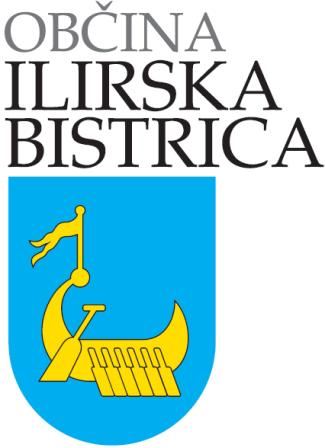 Bazoviška cesta 146250 Ilirska Bistricaštevilka:	430-99/2016datum:	21. oktober 2016Javno naročilo gradnjeMOST NA BAČU NA LC 135080 BAČ - KORITNICE4. DELPONUDBENI DELOBRAZEC št. 1 – 	Ponudba OBRAZEC št. 2 – 	Podatki o podizvajalcu in izjava podizvajalcaOBRAZEC št. 3 – 	Pooblastilo za podpis ponudbe, ki jo predlaga skupina ponudnikovOBRAZEC št. 4 – 	Podatki o soponudnikuOBRAZEC št. 5 – 	Izjava o sprejemanju pogojev in upoštevanju veljavnih predpisovOBRAZEC št. 6 – 	Soglasje osebOBRAZEC št. 7 – 	Izjava o omejitvah poslovanjaOBRAZEC št. 8 – 	Izjava o udeležbi fizičnih in pravnih oseb v lastništvu subjektaOBRAZEC št. 9 – 	Seznam referenčnih delOBRAZEC št. 10 – 	Referenčno potrdilo OBRAZEC št. 11 – 	Tehnične in strokovne zmogljivosti za izvedbo naročilaOBRAZEC št. 12 – 	Menična izjava s pooblastilom za izpolnitev in unovčenjeOBRAZEC št. 13 – 	Izjava o izročitvi garancijOBRAZEC št. 14 – 	Vzorec pogodbeOBRAZEC št. 15 – 	Predračun OBRAZCI IN IZJAVE ZA SESTAVO PONUDBEVSEBINA PONUDBE:Ponudniki morajo ponudbi priložiti naslednje dokumente glede na način predložitve ponudbe (samostojna ponudbe / ponudba s podizvajalci / skupna ponudba):PredložitevKjer je zahtevana predložitev »v ponudbi«, mora ponudnik v ponudbi obvezno predložiti zahtevane dokumente.Predložitev »po pozivu naročnika« pomeni, da si naročnik pridržuje pravico po poteku roka za prejem ponudb, v času preverjanja prejetih ponudb, zahtevati od ponudnika predložitev navedenih dokumentov, skladno z drugim odstavkom 89. člena ZJN-3. Ponudnik navedena dokazila lahko predloži že v ponudbi.Naročnik si pridržuje pravico, da od ponudnika zahteva predložitev kateregakoli dodatnega dokazila, ki bo dokazoval izpolnjevanje pogojev določenih v 2. delu, točka 2.1. in zahtev naročnika iz te dokumentacije in jih naročnik ne more pridobiti sam iz uradnih baz podatkov.Vsebina ponudbe služi ponudniku kot kontrolnik kompletnosti ponudbe. OBRAZEC št. 1Ponudnik:Naročnik:OBČINA ILIRSKA BISTRICABazoviška cesta 14, 6250 Ilirska BistricaNa podlagi javnega razpisa za oddajo javnega naročila gradnje po postopku naročila male vrednosti MOST NA BAČU NA LC 135080 BAČ - KORITNICE, ki je bil objavljen na Portalu javnih naročil, dajemo naslednjoPONUDBOI.NAČIN PREDLOŽITVE PONUDBE:(opomba: ustrezno obkrožiti)Izjavljamo, da dajemo ponudbo:samostojno – kot samostojen ponudniks podizvajalci – kot samostojen ponudnik s podizvajalciskupno ponudbo – kot partner v skupini ponudnikovskupno ponudbo s podizvajalci – kot partner v skupini ponudnikov s podizvajalci.II.PODATKI O PONUDNIKU:* Opomba: V primeru, da ponudbo podpiše pooblaščena oseba, ki ni zakoniti zastopnik, mora biti ponudbi priloženo pooblastilo zakonitega zastopnika osebi, ki je pooblaščena za podpis ponudbe.III.SKUPNA PONUDBA:Izjavljamo, da bomo pri izvedbi naročila sodelovali z naslednjimi partnerji v skupini:(opomba: v primeru, da ponudnik v točki I. tega obrazca obkroži, da oddaja skupno ponudbo, mora obvezno izpolniti spodnjo tabelo):IV.SODELOVANJE S PODIZVAJALCI:Izjavljamo, da bomo pri izvedbi naročila sodelovali z naslednjimi podizvajalci: (opomba: v primeru, da ponudnik v točki I. tega obrazca obkroži, da bo pri izvedbi naročila sodeloval s podizvajalci, mora obvezno izpolniti spodnjo tabelo):V.VREDNOST PONUDBE:V skladu s pogoji in zahtevami iz dokumentacije v zvezi z oddajo javnega naročila, glede na popis del in materiala, ki je naveden v obrazcu predračuna (popisa del) in tehničnih specifikacij, znaša za izvedbo javnega naročila MOST NA BAČU NA LC 135080 BAČ - KORITNICE, skupna končna vrednost naše ponudbe: opomba: ponudnik vrednost prepiše iz Obrazca št. 15 – Predračun (skupna rekapitulacija)z besedo: _________________________________________________________________________________Izjavljamo, da smo pri izračunu vrednosti ponudbe upoštevali vse elemente, ki vplivajo na izračun cen, kot tudi, da se javno naročilo oddaja po načelu pogodbe »fiksne cene na enoto mere in dejansko izvedene količine«.VI.POPOLNOST PONUDBENIH CEN:Izjavljamo, da smo pri analizi posameznih cen iz ponudbenega predračuna, ki je sestavni del dokumentacije v zvezi z oddajo javnega naročila in naše ponudbe, in se nanaša na javno naročilo MOST NA BAČU NA LC 135080 BAČ – KORITNICE, upoštevali vsa dela, izdelavo vse potrebne dokumentacije, material, storitve, stroške dela ter vse ostale elemente, ki vplivajo na izračun cen, ob upoštevanju vseh zahteva naročnika iz dokumentacije v zvezi z oddajo javnega naročila, ki so potrebne za realizacijo posamezne postavke in vseh razpisanih del.Izjavljamo, da v primeru, da:v ponudbenem predračunu niso izpolnjene vse postavke, ali smo pri posamezni postavki vpisali »0,00« ali zneska nismo vpisali, so dela iz neizpolnjenih postavk upoštevana v ostalih postavkah, ne glede na to ali je to v obrazcu predračuna vpisano, da so postavke upoštevane v ostalih postavkah ali ne.Izjavljamo tudi, da smo seznanjeni s tem, da nam naročnik v nobenem primeru ne bo priznal naknadno določenih cen ali podražitev za postavke, pri katerih v ponudbenem predračunu nismo vpisali cen ali smo vpisali »0,00« ali zneska nismo vpisali. VII.ROK IZVEDBE:Naročniku izjavljamo, da bomo z deli začeli po podpisu pogodbe s obeh pogodbenih strank, in sicer najpozneje v roku 5 dni po uvedbi ali delni uvedbi v delo. Obvezujemo se, da bomo vsa dela po javnem razpisu za katerega dajmo ponudbo izvedli in jih dokončali v naslednjih rokih:z deli začeti najpozneje v roku 5 dni po uvedbi ali delni uvedbi v delopo začetku del nadaljevali z deli in zaključili vsa dela in predali objete in izvedena dela naročniku najpozneje v roku treh mesecev od uvedbe v delo ali delne uvedbe v delo, ob čemer smo seznanjeni, da je pogoj za dokončno predajo objektov naročniku prevzem brez pripomb in zadržkov. Obvezujemo se, da bomo vsa dela izvedli in jih dokončali v rokih, ki jih zahteva naročnik in zaključili vsa dela ter dokončno predali objekte in izvedena dela naročniku najpozneje v roku treh mesecev od uvedbe ali delne uvedbe v delo.Izjavljamo, da smo seznanjeni s tem, da se rok za dokončanje del ne bo podaljšal. Samo izjemoma in izključno na podlagi odločitve naročnika se rok za izvedbo lahko podaljša, s sklenitvijo aneksa k pogodbi, sicer se šteje, da rok izvedbe del ni bil podaljšan.VIII.ODPRAVA NAPAK IN GARANCIJSKI ROK:Izjavljamo, da bomo v garancijskih rokih za izvedena dela, ki se nanašajo na javno MOST NA BAČU NA LC 135080 BAČ – KORITNICE na poziv naročnika odpravili napake v tehnično sprejemljivem roku, ki nam ga odredi naročnik, in sicer:napake, ki lahko vplivajo na povečanje škode ali ogrožajo varnost okolja in oseb – takoj,ostale ugotovljene napake v čim krajšem možnem času in v roku, ki ga bomo dogovorili z naročnikom. Izjavljamo, da dajemo:splošno 5-letno garancijo za kvaliteto, izvedbo vseh del in vgrajen material in vgrajeno opremo; garancijski rok začne teči z dnem dokončnega prevzema del s strani naročnika – prevzem brez pripomb in zadržkov;za solidnost gradnje dajemo garancijski rok v skladu z določbami Obligacijskega zakonika (Uradni list RS, št. 97/07 – uradno prečiščeno besedilo, z vsemi spremembami in dopolnitvami) – 10 let; garancijski rok začne teči z dnem dokončnega prevzema del s strani naročnika – prevzem brez pripomb in zadržkov.Izjavljamo, da smo seznanjeni s tem, da če napake ne bomo odpravili v dogovorjenem roku, lahko naročnik, kot dober gospodar, odredi popravilo drugemu izvajalcu na naše stroške oziroma unovči garancijo za odpravo napak v garancijskem roku, ob čemer bo naročnik zaračunal v naše breme 5% pribitek na vrednost teh del za kritje svojih režijskih stroškov. IX.PLAČILNI ROK IN NAČIN PLAČILA:Naročniku izjavljamo, da:sprejemamo plačilo 30. dan od uradno prejetega računa s priloženo situacijo, in predhodno s strani nadzornega organa potrjene mesečne situacije, ki se izstavijo v višini dejansko opravljenega dela v obračunskem mesecu in končnega računa s priloženo končno obračunsko situacijo, predhodno potrjeno s strani nadzornega organa, bomo k vsakemu izstavljenemu mesečnemu računu s priloženo situacijo in končnemu računu s priloženo končno obračunsko situacijo, priložili specifikacijo opravljenega dela v tekočem (obračunskem) mesecu, ki bo omogočila nadzor nad opravljenim delom,bomo račune s priloženimi situacijami izstavljali mesečno do 10. dne v tekočem mesecu za izvedena dela v preteklem mesecu,bomo vse račune oziroma situacije naročniku pošiljali v elektronski obliki (e-Račun),smo seznanjeni s tem, da bo naročnik, v primeru, da bomo pri izvedbi javnega naročila sodelovali s podizvajalcem, plačeval opravljeno delo podizvajalcu le, če bo podizvajalec zahteval neposredno plačilo; v navedenem primeru bomo k vsakemu izstavljenemu računu s priloženo situacijo priložili račun s priloženo situacijo svojega podizvajalca, ki ga bomo predhodno potrdili, ob čemer bodo upoštevane določbe v zvezi izstavljanjem elektronskih računov (e-Račun),smo seznanjeni s tem, da bomo morali v primeru, če bomo naročilo izvajali s podizvajalcem, podizvajalec pa ne bo zahteval neposrednega plačila, izvedena dela podizvajalcu plačevati sami, in da bomo morali v navedenem primeru na podlagi poziva naročnika poslati svojo pisno izjavo in pisno izjavo podizvajalca, da je podizvajalec prejel plačilo za izvedene gradnje v zvezi s predmetnim javnim naročilom; seznanjeni smo s tem, da bomo morali navedeni pisni izjavi predložiti naročniku najpozneje v 60 dneh od plačila končnega računa oziroma situacije s strani naročnika. X.VELJAVNOST PONUDBE:Ponudba velja do vključno 4 mesece od datuma za prejem ponudb. kraj:	____________________datum:	____________________		             žig			podpis pooblaščene osebe_____________________navodilo: Ponudnik obrazec št. 1 izpolni. Obrazec mora biti datiran, žigosan in podpisan s strani pooblaščene osebe, ki je pooblaščena za podpis ponudbe. OBRAZEC št. 2Podizvajalec:PODATKI O PODIZVAJALCU IN IZJAVA PODIZVAJALCADELA, KI JIH PREVZEMA PODIZVAJALEC:	KOLIČINA, KI  JO PREVZEMA PODIZVAJALEC:VREDNOST del, ki jih prevzema podizvajalec:KRAJ IZVEDBE DEL PODIZVAJALCA	:	na lokaciji gradnje – LC 135080 Bač - KoritniceROK IZVEDBE DEL PODIZVAJALCA	:	skladno s terminskim planomIZJAVA PODIZVAJALCA V ZVEZI S PLAČILIIzjavljamo, da smo seznanjeni z določbo petega odstavka, v povezavi z drugim in tretjim odstavkom 94. člena ZJN-3, da so neposredna plačila podizvajalcem obvezna, le če kot podizvajalec to zahtevamo. Glede na določbo 94. člena ZJN-3 izjavljamo, da pri izvedbi javnega naročila MOST NA BAČU NA LC 135080 BAČ - KORITNICE v kateri nastopamo kot podizvajalec:opomba: obvezno ustrezno označitizahtevamo neposredno plačilo:		DA				NE  kraj:	____________________					ime in priimek zakonitega								zastopnika podizvajalcadatum:	____________________		             žig				________________________								podpis zakonitega zastopnika*								________________________* opomba: v primeru, da obrazec podpiše oseba, ki ni zakoniti zastopnik podizvajalca mora biti ponudbi priloženo pooblastilo zakonitega zastopnika podizvajalcanavodilo: Podizvajalec, ki ga ponudnik navede v svoji ponudbi, mora obrazec št. 2 izpolniti. Obrazec mora biti datiran, žigosan in podpisan s strani zakonitega zastopnika podizvajalca ali s strani pooblaščene osebe podizvajalca. Obrazec se izpolni za vsakega od podizvajalcev, ki jih ponudnik navede v točki IV. Obrazca št. 1 – Ponudba. Glede na število podizvajalcev ponudnik obrazec kopira.OBRAZEC št. 3POOBLASTILO ZA PODPIS PONUDBE, KI JO PREDLAGA SKUPINA PONUDNIKOVPodpisani Podpisani Podpisani potrjujemo, da smo zakoniti predstavniki izvajalcev / ponudnikov, ki dajejo skupno ponudbo in s tem dokumentom pooblaščamoZA VODILNEGA PARTNERJA:in za podpis skupne ponudbe:da v našem imenu podpiše ponudbo, tudi morebitno spremembo ali umik ponudbe in da v našem imenu sprejema vse informacije v zvezi s predmetnim javnim razpisom ter v primeru, da bomo izbrani v postopku javnega razpisa za oddajo javnega naročila gradnje MOST NA BAČU NA LC 135080 BAČ - KORITNICE, ki je bil objavljen na Portalu javnih naročil, podpiše pogodbo, razen v primeru, da bi v dogovoru (pogodi) o poslovnem sodelovanju določili, da pogodbo podpišejo vsi partnerji v skupini.Izjavljamo tudi, da bomo v primeru, da bomo izbrani ponudniki na predmetnem javnem razpisu pred podpisom pogodbe naročniku izročili pogodbo ali dogovor o poslovnem sodelovanju pri izvedbi javnega naročila za katerega dajemo ponudbo. datum:	žig	ime in priimek pooblastitelja:		________________________			podpis pooblastitelja:________________________datum:	žig	ime in priimek pooblastitelja:		________________________			podpis pooblastitelja:________________________datum:	žig	ime in priimek pooblastitelja:		________________________			podpis pooblastitelja:________________________navodilo: Ponudnik mora pooblastilo – obrazec št. 3 - izpolniti. Pooblastilo mora biti datirano, žigosano in podpisano s strani zakonitih zastopnikov (ali njihovih pooblaščencev) vseh partnerjev v skupini. Pooblastilo se izpolni samo v primeru skupne ponudbe, ki jo predloži skupina ponudnikov.OBRAZEC št. 4Soponudnik:PODATKI O SOPONUDNIKUDELA, KI JIH PREVZEMA SOPONUDNIK:	KOLIČINA, KI  JO PREVZEMA SOPONUDNIK:VREDNOST del, ki jih prevzema soponudnik:kraj:	____________________					ime in priimek zakonitega								zastopnika soponudnikadatum:	____________________		             žig				________________________								podpis zakonitega zastopnika*								________________________* opomba: v primeru, da obrazec podpiše oseba, ki ni zakoniti zastopnik soponudnika mora biti ponudbi priloženo pooblastilo zakonitega zastopnika soponudnikanavodilo: Soponudnik – partner v skupini mora obrazec št. 4 izpolniti. Obrazec mora biti datiran, žigosan in podpisan s strani zakonitega zastopnika soponudnika. Obrazec vsak od soponudnikov (partnerjev v skupini), ki je naveden v Obrazcu št. 1 – Ponudba. Zaradi večjega števila partnerjev v skupini ponudnik obrazec kopira.OBRAZEC št. 5Ponudnik / podizvajalec / soponudnik:IZJAVA O SPREJEMANJU POGOJEV IN UPOŠTEVANJU VELJAVNIH PREDPISOVNaročniku Občini Ilirska Bistrica, Bazoviška cesta 14, 6250 Ilirska Bistrica, izjavljamo, da:smo se pred pripravo ponudbe v celoti seznanili s pogoji in zahtevami iz dokumentacije, ki se nanaša na javni razpis za oddajo javnega naročila gradnje po postopku naročila male vrednosti MOST NA BAČU NA LC 135080 BAČ - KORITNICE, ki je bil objavljen na Portalu javnih naročil in za katerega dajemo ponudbo,se strinjamo s pogoji in zahtevami iz dokumentacije in jo kot tako sprejemamo,smo v ponudbi navedli resnične podatke in da le-ti ustrezajo dejanskemu stanju,dodeljenega javnega naročila ne bomo prenesli na drugega izvajalca,smo seznanjeni s tem, da mora naročnik po sklenitvi pogodbe z izbranim ponudnikom, le-to objaviti na Portalu javnih naročil, skladno z novelo Zakona o dostopu do informacij javnega značaja – ZDIJZ-C (Uradni list RS, št. 23/14 in Pravilnikom o objavah pogodb s področja javnega naročanja, koncesij in javno-zasebnih partnerstev (Uradni list RS, št. 5/15).Obvezujemo se, da:imamo sklenjeno zavarovanje za odgovornost za škodo, ki bi utegnila nastati naročniku in tretjim osebam v zvezi z opravljanjem naše dejavnosti v skladu z določbami  Zakona o graditvi objektov (Uradni list RS, št. 102/04 – uradno prečiščeno besedilo, z vsemi spremembami in dopolnitvami), ob upoštevanju investicije, ki je predmet javnega naročila,bomo upoštevali pri izvedbi javnega naročila vse veljavne predpise, ki urejajo področje gradenj, normative in standarde, ki veljajo za področje predmeta javnega naročila v Republiki Sloveniji,bomo pri vgradnji vseh materialov in opreme upoštevali vse zahteve naročnika, zahteve, ki so navedene v tehničnih specifikacijah, projektni dokumentaciji in obrazcu predračuna in da bodo vsi vgrajeni materiali in oprema ustrezali vsem zahtevam naročnika v tehničnih specifikacijah, projektni dokumentaciji in obrazcu predračuna ter vsem veljavnim predpisom, normativom in standardom, ki veljajo za objekte in opremo, ki je predmet investicije, v Republiki Sloveniji,bomo pri izvedbi naročila upoštevali vse okoljske predpise, ki veljajo v Republiki Sloveniji,bomo upoštevali vse obveznosti, ki izhajajo iz veljavnih predpisov v Republiki Sloveniji in se nanašajo na varstvo in zdravje pri delu, zaposlovanje in delovne pogoje,bomo v celoti zagotovili vso potrebno varnost na gradbišču in njegovi okolici, bomo zagotovili delavcem osebno varovalno in drugo opremo tako, da bo zagotovljena njihova varnost ves čas izvajanja naročila,bomo za izvedbo del zagotovili delavce, ki so usposobljeni za dela na objektih, ki so predmet javnega naročila,bomo pri izvedbi naročila uporabljali okoljsko tehnologijo, to je tehnologijo, katere uporaba je okolju manj škodljiva, in ki varuje okolje, ga manj onesnažuje ter omogoča boljše recikliranje vsega odpadnega materiala,bomo pri izvedbi del upoštevali območje in lokacijo, na kateri bo potekala investicija in bomo še posebno pozornost namenili varnosti,bomo pri izvedbi naročila v celoti upoštevali vse zahteve naročnika iz dokumentacije za javno naročilo in vsa navodila, ki nam bi jih v času izvedbe del dal naročnik ali njegov nadzorni organ,bomo varno izvajali začasno ločeno skladiščenje materialov, po zaključku del odstranili z gradbišča ves odpadni material in embalažo ter zagotovili ravnanje skladno s predpisi o ravnanju z odpadki,bomo kakršenkoli material, ki bi ostal ali se pridobil pri gradbenih delih na lastne stroške ponovno uporabili, reciklirali, obdelali oziroma shranili ali deponirali ali oddali na okoljsko neoporečen način, skladno s predpisi ter o tem dali naročniku dokumentacijo (evidenčni list in tehtalni list) pri vsakokratni izdani situaciji,bomo v primeru zahteve naročnika, dostavili dokazilo ali listino, iz katere bo izhajala resničnost vseh zgornjih navedb,bomo naročniku izročili vse dokumente, ki jih zahteva naročnik in vse dokumente, ki izhajajo iz veljavnih predpisov za investicijo, ki je predmet javnega naročila.S to izjavo v celoti prevzemamo vso odgovornost in morebitne posledice, ki iz nje izhajajo.kraj:	____________________datum:	____________________		       žig			podpis pooblaščene osebe								(ponudnika/podizvajalca/soponudnika)_______________________________navodilo: Ponudnik / podizvajalec / soponudnik mora obrazec št. 5 izpolniti. Izjava mora biti datirana, žigosana in podpisana s strani pooblaščene osebe. Obrazec se izpolni tudi za vsakega od podizvajalcev in za vsakega od partnerjev v skupini v primeru skupne ponudbe. Ponudnik obrazec lahko kopira.ESPD obrazecZa tem listom se priloži izpolnjen, datran, žigosan in podpisan ESPD obrazec v tiskani obliki, in sicer za:ponudnikavsakega od podizvajalcev navedenega v ponudb (v primeru ponudbe s podizvajalci)vsakega od partnerjev v skupni ponudbi (v primeru skupne ponudbe)vsak drug gospodarski subjekt na katerega kapacitete se ponudnik sklicuje v ponudbi.Poleg ESPD obrazca v tiskani obliki se ESPD obrazec priloži ponudbi tudi v elektronski obliki .xml, na nosilcu podatkov (CD, USB). OBRAZEC št. 6SOGLASJE PRAVNE OSEBESpodaj podpisani zakoniti zastopnik ponudnika / soponudnika / podizvajalca oziroma pooblaščena oseba za podpis ponudbe, naročniku dovoljujem, da lahko za namene javnega razpisa MOST NA BAČU NA LC 135080 BAČ - KORITNICE, pridobi podatke iz uradnih evidenc državnih organov, organov lokalne skupnosti, nosilcev javnih pooblastil, predvsem pa iz kazenske evidence, ki jo vodi ministrstvo pristojno za pravosodje, za vpisano pravno osebo: kraj:	____________________datum:	____________________		       žig				podpis pooblaščene osebe_____________________navodilo: Ponudnik / podizvajalec / soponudnik v ponudbi predloži izpolnjen Obrazec št. 6 – soglasje pravne osebe. Soglasje mora biti izpolnjeno, datirano, žigosano in podpisano s strani pooblaščene osebe. Zaradi večjega števila podizvajalcev / soponudnikov se soglasje lahko kopira. Soglasje se lahko predloži tudi na svojem obrazcu, ki je podpisan in žigosan in iz katerega izhajajo zahtevani podatki. Soglasje se ne izpolnjuje za samostojne podjetnike posameznike. Obrazec št. 6SOGLASJE FIZIČNE OSEBESpodaj vpisani in podpisani zakoniti zastopnik / pooblaščeni zastopnik (prokurist) ali oseba, ki sem članica upravnega vodstvenega ali nadzornega organa ali oseba, ki imam pooblastila za njegovo zastopanje ali odločanje ali nadzor pri ponudniku / soponudniku / podizvajalcu naročniku dovoljujem, da lahko za namene javnega razpisa MOST NA BAČU NA LC 135080 BAČ KORITNICE, pridobi osebne podatke iz uradnih evidenc državnih organov, organov lokalne skupnosti, nosilcev javnih pooblastil, predvsem pa iz kazenske evidence, ki jo vodi ministrstvo pristojno za pravosodje: kraj:	____________________datum:	____________________						podpis osebe_____________________navodilo: Ponudnik / podizvajalec / soponudnik v ponudbi predloži izpolnjeno soglasje, za vsakega od zakonitih zastopnikov in pooblaščenih zastopnikov (prokuristov) ali osebe, ki je članica upravnega vodstvenega ali nadzornega organa ali osebe, ki ima pooblastilo za zastopanje ali odločanje ali nadzor pri ponudniku / soponudniku / podizvajalcu. Obrazec mora biti izpolnjen, datiran in podpisan s strani vpisane osebe. Zaradi večjega števila oseb se obrazec lahko kopira. Soglasje se lahko predloži tudi na svojem obrazcu, iz katerega izhajajo zahtevani podatki, vpisana oseba pa je lastnoročno podpisana. Soglasje se izpolni tudi za nosilca dejavnosti – samostojnega podjetnika posameznika. OBRAZEC št. 7Ponudnik / podizvajalec / soponudnik:IZJAVA O OMEJITVAH POSLOVANJAIzjavljamo, da v primeru, da bomo izbrani v postopku javnega naročila MOST NA BAČU NA LC 135080 BAČ - KORTINICE, ni ovir za podpis pogodbe in izvršitev javnega naročila, saj spodaj navedeni zakoniti zastopniki, poslovodje in člani poslovodstva ponudnika / podizvajalca / soponudnika:ne opravljajo hkrati funkcije župana Občine Ilirska Bistrica, podžupana Občine Ilirska Bistrica ali občinskega svetnika Občine Ilirska Bistrica, prav tako zgoraj vpisani zakoniti zastopniki, poslovodje in člani poslovodstva izvajalca niso hkrati družinski člani (zakonec, otroci, posvojenci, starši, posvojitelji, bratje, sestre oziroma katerekoli osebe, ki s funkcionarjem živijo v skupnem gospodinjstvu ali zunajzakonski skupnosti) župana Občine Ilirska Bistrica, podžupana Občine Ilirska Bistrica ali občinskega svetnika Občine Ilirska Bistrica.Prav tako ni ovir za podpis in izvršitev naročila, saj funkcionarji Občine Ilirska Bistrica – župan, podžupani in občinski svetniki, niso v lastništvu ponudnika udeleženi bodisi neposredno ali preko drugih pravnih oseb v več kot 5% deležu pri ustanoviteljskih pravicah, upravljanju ali kapitalu in hkrati niso v lastništvu ponudnika bodisi neposredno ali preko drugih pravnih oseb v več kot 5% deležu pri ustanoviteljskih pravicah, upravljanju ali kapitalu udeleženi družinski člani (zakonec, otroci, posvojenci, starši, posvojitelji, bratje, sestre oziroma katerekoli osebe, ki s funkcionarjem živijo v skupnem gospodinjstvu ali zunajzakonski skupnosti) župana Občine Ilirska Bistrica, podžupana Občine Ilirska Bistrica ali občinskega svetnika Občine Ilirska Bistrica.Prav tako ni ovir za podpis in izvršitev naročila, saj ne gre za poslovanje Občine Ilirska Bistrica z županom Občine Ilirska Bistrica, podžupanom Občine Ilirska Bistrica ali članom občinskega sveta Občine Ilirska Bistrica ali zgoraj naštetim njihovim družinskim članom kot fizično osebo.Prav tako ni ovir za podpis in izvršitev naročila, saj direktor občinske uprave Občine Ilirska Bistrica oziroma njegov zakonec ali sorodnik v ravni vrsti ali sorodnik v stranski vrsti do tretjega kolena v lastništvu ponudnika ni udeležen z več kot 20% deležem.Prav tako ni ovir za podpis in izvršitev naročila, saj ne gre za poslovanje Občine Ilirska Bistrica s pravno osebo, v kateri je bivši župan Občine Ilirska Bistrica, bivši podžupan Občine Ilirska Bistrica ali bivši član občinskega sveta Občine Ilirska Bistrica neposredno ali preko drugih pravnih oseb v več kot 5% udeležen pri ustanoviteljskih pravicah, upravljanju oziroma kapitalu, pri čemer od prenehanja funkcije prej naštetih funkcionarjev še ni preteklo eno leto. S to izjavo v celoti prevzemamo vso odgovornost in morebitne posledice, ki iz nje izhajajo.kraj:	____________________datum:	____________________		       žig			podpis pooblaščene osebe								(podnunika/podizvajalca/soponudnika)_______________________________navodilo: Ponudnik / podizvajalec / soponudnik mora obrazec št. 7 izpolniti. Izjava mora biti datirana, žigosana in podpisana s strani pooblaščene osebe ponudnika / podizvajalca / soponudnika. Ponudnik obrazec lahko kopira.OBRAZEC št. 8IZJAVA O UDELEŽBI FIZIČNIH IN PRAVNIH OSEB V LASTNIŠTVU SUBJEKTAPodatki o subjektu (pravna oseba, podjetnik ali drug pravni subjekt, ki nastopa v postopku javnega naročanja):Lastniška struktura subjekta:Podatki o udeležbi fizičnih oseb v lastništvu subjekta, vključno s tihimi družbeniki*:Navesti: vsako fizično osebo, ki je posredno ali neposredno imetnik več kot 5% delnic, oziroma je udeležena z več kot 5% deležem pri ustanoviteljskih pravicah, upravljanju ali kapitalu pravne osebe, ali ima obvladujoč položaj pri upravljanju sredstev pravne osebe;vsako fizično osebo, ki pravni osebi posredno zagotovi ali zagotavlja sredstva, in ima na tej podlagi možnost nadzorovati, usmerjati ali drugače bistveno vplivati na odločitve uprave ali drugega poslovodnega organa pravne osebe pri odločanju o financiranju in poslovanju.Fizična oseba 1:Fizična oseba 2:(v kolikor je več fizičnih oseb ustrezno nadaljuj seznam)Podatki o udeležbi pravnih oseb v lastništvu subjekta, vključno z navedbo, ali je pravna oseba nosilec tihe družbe*:(v kolikor je več pravnih oseb ustrezno nadaljuj seznam)Podatki o družbah, za katere se po določbah zakona, ki ureja gospodarske družbe, šteje, da so povezane družbe s subjektom (527. člen ZGD): (v kolikor je več povezanih družb ustrezno nadaljuj seznam)S podpisom te izjave jamčim, da v celotni lastniški strukturi ni udeleženih drugih fizičnih ter pravnih oseb in tihih družbenikov*, ter gospodarskih subjektov, za katere se glede na določbe zakona, ki ureja gospodarske družbe, šteje, da so povezane družbe.S podpisom te izjave jamčim za točnost in resničnost podatkov ter se zavedam, da je pogodba v primeru lažne izjave ali neresničnih podatkov o dejstvih v izjavi nična. Zavezujem se, da bom naročnika obvestil o vsaki spremembi posredovanih podatkov. kraj:	____________________datum:	____________________		       žig				podpis pooblaščene osebe_____________________navodilo: Obrazec št. 8 je informativne narave. Subjekt (ponudnik / podizvajalec / soponudnik) lahko priloži lastno izjavo o lastništvu iz katere izhajajo vsi podatki, ki so zahtevani v tem informativnem obrazcu. Izjava mora biti datirana, žigosana in podpisana s strani pooblaščene osebe. V primeru, da ponudnik / podizvajalec / soponudnik uporabi Obrazec št. 8 ga lahko kopira.OBRAZEC št. 9Ponudnik:SEZNAM REFERENČNIH DELOpomba:Ponudnik vpiše dve referenčni deli iz zadnjih petih let, šteto od roka za oddajo ponudb, ki se nanašata na objekte nizke gradnje, in sicer se morata referenčni deli nanašati:na zaključen objekt gradnje pri katerem je gradnja vključevala tudi gradnjo / obnovo mostu ali gradnjo / obnovo nadvoza ali gradnjo / obnovo viadukta, pri kateri je vrednost referenčnega dela (gradnje) zanašala vsaj 160.000,00 EUR brez DDV ponudnik pa je imel za referenčno delo sklenjeno gradbeno pogodbo z investitorjem referenčnega dela;na zaključen objekt gradnje pri katerem je gradnja vključevala tudi gradnjo / obnovo mostu ali gradnjo / obnovo nadvoza ali gradnjo / obnovo viadukta, pri kateri je vrednost referenčnega dela (gradnje) znašala vsaj 90.000,00 EUR brez DDV ponudnik pa je imel za referenčno delo sklenjeno gradbeno pogodbo z investitorjem referenčnega dela. Referenčno delo:Referenčno delo:kraj:	____________________datum:	____________________		       žig				podpis pooblaščene osebe_____________________navodilo: Ponudnik obrazec št. 9 izpolni. Obrazec mora biti datiran, žigosan in podpisan s strani pooblaščene osebe, ki je podpisnik ponudbe. Ponudnik v obrazec vpiše dve referenčni deli, ki v celoti ustrezata Pogoju 15 in za kateri prilaga Obrazec št. 10. OBRAZEC št. 10Investitor referenčnega dela:Na prošnjo ponudnika:za prijavo na javni razpis za oddajo javnega naročila gradnje po postopku naročila male vrednosti MOST NA BAČU NA LC 135080 BAČ - KORITNICE izdajamo naslednje REFERENČNO POTRDILOPotrjujemo, da je ponudnik:v času: (opomba: vpisati vsaj mesec in leto začetka del in mesec in leto zaključka del)izvedel naslednje referenčno delo:(opomba: v nadaljevanju vpisati podatke o referenčnem delu)v okviru projekta je bila izvedena:(opomba: vpisati podatke o referenčnem objektu)ponudnik je izvedel naročilo na podlagi sklenjene pogodbe:kratek opis referenčnega dela:(opomba: vrsta in obseg izvedenih del) izjavljamo, da je ponudnik referenčno delo:opomba: glede na izvršeno delo v ustrezni vrstici označiti z znakom X ali √v času izvedbe naročila so bile podane reklamacije, ki so se nanašale na:opomba: vpisati, v kolikor ponudnik ni izvedel naročila skladno zahtevami naročnika in pogodbenimi določili, zaradi česar so bile na delo ponudnika reklamacijedodatne informacije v zvezi z zgoraj navedenim referenčnim delom je mogoče dobiti pri kontaktni osebi:Potrdilo se izključno lahko uporablja samo za potrebe prijave v zgoraj navedenem postopku oddaje javnega naročila gradnje. kraj:	____________________datum:	____________________		             žig			podpis pooblaščene osebe									investitorja referenčnega dela________________________navodilo: Obrazec št. 10 mora biti izpolnjen in datiran, žigosan in podpisan s strani investitorja referenčnega dela, za katerega je ponudnik v zadnjih petih letih šteto od roka za oddajo ponudb izvedel referenčno delo, ki v celoti ustreza Pogoju 15. Obvezni sta dve referenčni potrdili. Ponudnik obrazec lahko kopira.  OBRAZEC št. 11Ponudnik:TEHNIČNE IN STROKOVNE ZMOGLJIVOSTI ZA IZVEDBO NAROČILATEHNIČNE ZMOGLJIVOSTI:Izjavljamo, da:smo glede na tehnične zahteve investicije v celoti sposobni zagotoviti vse tehnične zmogljivosti, to je ustrezen strojni park (npr. gradbeno mehanizacijo, stroje, vozila), druge naprave in orodja ter vso potrebno opremo, ki se nahajajo na gradbišču, skladno z zahtevami naročnika in vso ostalo opremo in so namenjene za izvedbo vseh pripravljalnih del, izvedbo vseh razpisanih del in zaključku del, s katerimi bomo lahko zagotovili strokovno, kvalitetno in pravočasno izvedbo javnega naročila za katerega dajemo ponudbo, v skladu z vsemi zahtevami naročnika iz dokumentacije o javnem naročilu,bomo pri vseh gradbenih delih uporabljali samo gradbene stroje in naprave, ki ne puščajo mineralnih olj, ne oddajajo prekomerne količine izpušnih plinov in ne povzročajo prekomernega hrupa in izpolnjujejo zahteve veljavnih predpisov. STROKOVNE ZMOGLJIVOSTI:Izjavljamo, da:zaposlujemo oziroma pogodbeno sodelujemo z ustrezno usposobljenimi strokovnimi delavci, ki bodo sposobni izvesti naročilo skladno z zahtevami naročnika,vsi delavci izpolnjujejo pogoje za opravljanje posameznih razpisanih del, ki izhajajo iz veljavnih predpisov, ki urejajo področje gradenj in ostalih predpisov, ki urejajo področje predmeta javnega naročila,glede na investicijo, ki je predmet javnega naročila razpolagamo z delavci, ki so usposobljeni za razpisana dela,bomo v celoti prevzeli vso odgovornost za varnost delavcev in ostalih oseb na gradbišču ter mimoidočih, bomo zagotovili optimalno število dnevno potrebnih delavcev na gradbišču tako, da bo izvedba del potekala v skladu z zahtevami naročnika in v vseh predvidenih rokih, kot bodo izhajali iz terminskega plana izvedbe del. ZA ODGOVORNO OSEBO, ki bo v pogodbi navedena kot pooblaščena oseba z naše strani za izvajanje pogodbe imenujemo: ZA ODGOVORNEGA VODJO DEL IMENUJEMO: opomba: odgovorni vodja del mora izpolnjevati pogoje za odgovornega vodjo del v skladu z Zakonom o graditvi objektov* opomba: v kolikor predlagani odgovorni vodja del izpolnjuje po ZGO-1 pogoje za odgovornega vodjo del, brez da bi bil vpisan v imenik poklicne zbornice, ponudnik navede številko strokovnega izpitaReference odgovornega vodje del:Opomba:Ponudnik za predlagano osebo za odgovornega vodjo del vpiše dve referenčni deli iz zadnjih petih let, šteto od roka za oddajo ponudb, ki se nanašata na odgovornega vodjo del s področja nizkih gradenj, in sicer:za zaključen objekt gradnje pri kateri je gradnja vključevala tudi gradnjo / obnovo mostu ali gradnjo / obnovo nadvoza ali gradnjo / obnovo viadukta, in kjer je vrednost referenčnega dela (gradnje) znašala vsaj 160.000,00 EUR brez DDV, pri kateri je bila oseba, ki je predlagana za odgovornega vodjo del odgovorni vodja vseh delza zaključen objekt gradnje pri kateri je gradnja vključevala tudi gradnjo / obnovo mostu ali gradnjo / obnovo nadvoza ali gradnjo / obnovo viadukta, in kjer je vrednost vsakega od referenčnih del (gradnje) znašala vsaj 90.000,00 EUR brez DDV, pri katerih je bila oseba, ki je predlagana za odgovornega vodjo del odgovorni vodja vseh del.Referenčno delo 1:Referenčno delo 2:Izjavljamo, da je oseba, ki jo predlagamo za odgovornega vodjo del pri nas v rednem delovnem razmerju oziroma, z navedeno osebo pogodbeno sodelujemo, in da bomo v kolikor bo naročnik to zahteval, predložili naročniku dokument s katerim bomo dokazovali status osebe, predlagane za odgovornega vodjo del. ZA VODJO KONTROLE KAKOVOSTI IZVEDBE DEL z naše strani imenujemo: ZA ODGOVORNO OSEBO ZA VARSTVO PRI DELU NA GRADBIŠČU z naše strani imenujemo:ZA VODJE POSAMEZNIH DEL / VODJO GRADBIŠČA, … bomo imenovali naslednje delavce:Podatki o številu posameznih skupin redno zaposlenih delavcev in pogodbeno zaposlenih delavcev v našem podjetju, ki bodo sodelovali pri izvedbi naročila MOST NA BAČU NA LC 135080 BAČ - KORITNICE*:* opomba: vpisati tudi delavce podizvajalcev v primeru, da ima ponudnik podizvajalce in/ali soponudnikov v primeru skupne ponudbe; skupine delavcev so npr. vodilni delavci, odgovorni projektant, projektanti za posamezne načrte, administrativno osebje, tehnično osebje (inženirji, delovodje, tehniki, strojniki, vozniki, VK, PK, NK); kraj:	____________________datum:	____________________		             žig			podpis pooblaščene osebe_____________________navodilo: Ponudnik mora obrazec št. 11 izpolniti. Obrazec mora biti datiran, žigosan in  podpisan s strani pooblaščene osebe, ki je podpisnik ponudbe.OBRAZEC št. 12MENIČNA IZJAVA IZDAJATELJA MENICE S POOBLASTILOM ZA IZPOLNITEV IN UNOVČENJEIZDAJATELJ MENICE:Za zavarovanje za resnost ponudbe, v postopku javnega razpisa za oddajo javnega naročila gradnje po postopku naročila male vrednosti MOST NA BAČU NA LC 135080 BAČ - KORITNICE, ki je bil objavljenza katerega dajemo ponudbo, izročamo naročniku OBČINI ILIRSKA BISTRICA, Bazoviška cesta 14, 6250 Ilirska Bistrica, 1 (eno) bianco podpisano in žigosano menico in to menično izjavo.Menica je podpisana s strani zakonitega zastopnika zgoraj navedenega izdajatelja menice:Pooblaščamo Občino Ilirska Bistrica, Bazoviška cesta 14, 6250 Ilirska Bistrica, da izpolni bianco menicoda izpolni vse druge sestavne dele menice, ki niso izpolnjeni ter uporabi menico za izterjavo obveznosti v primeru, ko:izdajatelj menice in te menične izjave umakne svojo ponudbo v roku veljavnosti, navedenem v ponudbi,izdajatelj menice in te menične izjave v času veljave ponudbe ne izpolni ali zavrne sklenitev pogodbe po prejetem obvestilu o sprejemu njegove ponudbe,izdajatelj menice in te menične izjave ne predloži ali zavrne predložitev s strani naročnika zahtevanega zavarovanja za dobro izvedbo pogodbenih obveznosti,izdajatelj menice in te menične izjave v ponudbi predloži neresnične podatke.Menična izjava je nepreklicna, menica se izpolni s klavzulo »brez protesta« in je plačljiva na prvi poziv.Izdajatelj menice in te menične izjave izrecno potrjuje in soglaša, da velja to pooblastilo in bianco podpisana in žigosana menica tudi v primeru spremembe pooblaščenega podpisnika izdajatelja in podpisnika menice in te menične izjave.Pooblaščamo Občino Ilirska Bistrica, Bazoviška cesta 14, 6250 Ilirska Bisrica, da menico domicilira ki vodi naš transakcijski računali kateremkoli drugem subjektu, ki vodi katerikoli drug transakcijski račun izdajatelja menice in te menične izjave, v katerega breme je možno plačilo te menice v skladu z veljavnimi predpisi.Veljavnost menice in menične izjave začne teči z dnem, ki je določen za oddajo ponudb, in velja do dne, ki je določen za veljavnost ponudb, do vključno 4 mesece od datuma za prejem ponudb.Po tem datumu preneha veljavnost menične izjave in menice. Menico Občina Ilirska Bistrica vrne izdajatelju menice po prenehanju veljavnosti te menične izjave in menice.Priloga: bianco podpisana in žigosana menicakraj:	____________________					ime in priimek zakonitega zastopnika								izdajatelja menicedatum:	____________________		žig		         	_____________________________podpis zakonitega zastopnika_____________________________navodilo: Ponudnik mora obrazec št. 12 izpolniti ali priložiti menično izjavo, ki v besedilu v celoti ustreza besedilu na tem obrazcu. Menična izjava mora biti v celoti izpolnjena, datirana, žigosana in obvezno podpisana s strani zakonitega zastopnika ponudnika.OBRAZEC št. 13Ponudnik:IZJAVA O IZROČITVI GARANCIJNaročniku Občini Ilirska Bistrica, Bazoviška cesta 14, 6250 Ilirska Bistrica, izjavljamo, da bomo v kolikor bomo izbrani v postopku javnega razpisa za oddajo javnega naročila gradnje po postopku naročila male vrednosti MOST NA BAČU NA LC 135080 BAČ - KORITNICE:v roku 10 dni po podpisu pogodbe naročniku izročili prvovrstno, nepreklicno, brezpogojno garancijo za dobro izvedbo pogodbenih obveznosti, izdano s strani banke ali zavarovalnice, plačljivo na prvi poziv, v višini 10% skupne pogodbene vrednosti z DDV, veljavno do vključno 30. aprila 2017, v vsebini, ki je navedena v vzorcu garancije (2. del, točka 2.3.2. Zavarovanje za dobro izvedbo pogodbenih obveznosti); naročniku izjavljamo, da smo seznanjeni s tem, da se šteje, da brez izročitve prvovrstne garancije za dobro izvedbo pogodbenih obveznosti pogodba ni sklenjena (veljavna), naročnik pa bo unovčil menico z menično izjavo dano za zavarovanje za resnost ponudbe;po prevzemu del s strani naročnika za investicijo »Most na Baču na LC 135080 Bač - Koritnice«, ki bo predmet pogodbe, naročniku izročili prvovrstno, nepreklicno, brezpogojno garancijo za odpravo napak v garancijskem roku, izdano s strani banke ali zavarovalnice, plačljivo na prvi poziv, v višini 5% skupne pogodbene vrednosti z DDV, z veljavnostjo do vključno 5 let po dokončni predaji in prevzemu izvedenih del s strani naročnika, za kar se šteje prevzem brez pripomb in zadržkov, v vsebini, ki je navedena v vzorcu garancije (2. del, točka 2.3.3. Zavarovanje za odpravo napak v garancijskem roku); naročniku izjavljamo, da smo seznanjeni s tem, da bo naročnik v primeru, da ne izročimo garancije za odpravo napak v garancijskem roku unovčil garancijo za dobro izvedbo pogodbenih obveznosti.S to izjavo v celoti prevzemamo vso odgovornost in morebitne posledice, ki iz nje izhajajo.kraj:	____________________datum:	____________________		             žig			podpis pooblaščene osebe_____________________navodilo: Ponudnik mora obrazec št. 13 izpolniti. Izjava mora biti datirana, žigosana in podpisana s strani pooblaščene osebe, ki je podpisnik ponudbe. OBRAZEC št. 14 - VzorecPogodbeni strankiOBČINA ILIRSKA BISTRICA, Bazoviška cesta 14, 6250 Ilirska Bistrica, ki jo zastopa župan Emil ROJCmatična številka:	5880416000ID za DDV:	SI19908911transakcijski račun:	SI56 0123 8010 0016 471	SI56 0123 8849 8940 726	SI56 0123 8777 7000 087(v nadaljevanju: naročnik)in________________________________________________________________________________________,(naziv in naslov ponudnika)ki jo zastopa ______________________________________________________________________________(funkcija, ime in priimek zakonitega zastopnika)matična številka:	______________________ID za DDV: 	SI____________________  transakcijski račun:	SI56__________________(v nadaljevanju: izvajalec)sklepata naslednjoGRADBENO POGODBO številka _____________ - MOST NA BAČU NA LC 135080 BAČ - KORITNICEI. UVODNA DOLOČBAčlenPogodbeni stranki uvodoma ugotavljata, da:je naročnik na podlagi Zakona o javnem naročanju (Uradni list RS, št. 91/15; v nadaljevanju ZJN-3) izvedel javni razpis za oddajo javnega naročila gradnje po postopku naročila male vrednosti »Most na Baču na LC 135080 Bač - Koritnice«, ki je bil objavljen na Portalu javnih naročil dne ______________, pod številko objave JN_________/2016-___________,je naročnik na podlagi izvedenega postopka javnega naročila iz prve alineje tega odstavka, na podlagi merila, določenega v dokumentaciji v zvezi z oddajo javnega naročila, z Odločitvijo v postopku oddaje javnega naročila »Most na Baču na LC 135080 Bač - Koritnice«, številka _______________, z dne _____________, odločil, da se za izvedbo javnega naročila, kot ekonomsko najugodnejša ponudbo, sprejme ponudba izvajalca,imajo naročnik zagotovljena sredstva v proračunu Občine Ilirska Bistrica, proračunska postavka OB030-15-0014- Most na Baču,da je izvajalec usposobljen in sposoben izvesti naročilo, ki je predmet te pogodbe. II. PREDMET POGODBEčlenPredmet pogodbe je izvedba javnega naročila Most na Baču na LC 135080 Bač – Koritnice, ki vključuje izgradnjo novega mostu in obnovo vozišča. Dela po tej pogodbi obsegajo vsa pripravljalna dela, gradbena dela, izgradnjo mostu, obnovo vozišča, izvedbo vseh razpisanih del, zaključna dela, dobavo vsega potrebnega materiala in opreme, vse transporte in vsa ostala dela vezana na izvedbo javnega naročila »Most na Baču na LC 135080 Bač - Koritnice« (v nadaljevanju investicija).Izvajalec mora upoštevati območje na katerem bo potekala gradnja in temu prilagoditi način gradnje.Pri izvedbi investicije mora izvajalec predvideti in izvesti vse potrebne ukrepe za varnost na gradbišču, ukrepe za čim bolj nemoten potek le-te, zagotoviti varnost delavcev in mimoidočih ter varnost in stabilnost objekta, dela pa v celoti izvesti skladno s tehnično in projektno dokumentacijo, ki jo je izdelal projektant KRASINVEST inženiring, projektiranje in geodetske storitve d.o.o. Sežana, Partizanska cesta 30, 6210 Sežana.Pogodbena dela obsegajo vsa dela, ki so potrebna za investicijo in dobavo vsega potrebnega materiala in opreme in so predvidena s tehnično in projektno dokumentacijo iz četrtega odstavka tega člena ter dokumentacijo v zvezi z oddajo javnega naročila iz 1. člena te pogodbe ter zajeta v ponudbi izvajalca z dne _____________, na podlagi katere je bil izbran.členIzvajalec se obvezuje, da bo vsa dela izvedel skladno s pogoji, ki so bili določeni v dokumentaciji v zvezi z oddajo javnega naročila iz 1. člena te pogodbe, tehnično in projektno dokumentacijo iz četrtega odstavka 2. člena, ki je predmet te pogodbe in svojo ponudbo z dne _________________, na podlagi katere je bil izbran in ki je sestavni del te pogodbe.Spremembe in odstopanja od načina izvedbe ter kvalitete materiala in opreme so dopustne le s pristankom vodje projekta naročnika, kar mora biti predhodno pisno potrjeno tudi s strani projektanta in naročnika ter v primeru večjih sprememb s strani ustreznega soglasodajalca.III. OSNOVNE OBVEZNOSTI POGODBENIH STRANKčlenVsa pogodbena dela se izvedejo v skladu s tehnično dokumentacijo in popisom del, ki je sestavni del dokumentacije v zvezi z oddajo javnega naročila iz 1. člena te pogodbe, projekti iz četrtega odstavka 2. člena te pogodbe, ponudbo izvajalca z dne _______________ ter skladno z navodili in zahtevami naročnika. členIzvajalec se zavezuje za naročnika izvesti investicijo iz 2. člena te pogodbe, ob tem pa vsa potrebna dela izvršiti s skrbnostjo dobrega strokovnjaka, po pravilih gradbene stroke in skladno s predpisi in veljavnimi normativi in standardi, ob upoštevanju vseh zahtev naročnika in investicije, ki je predmet te pogodbe. členNaročnik bo izvajalcu, ob uvedbi ali delni uvedbi v delo predložil vso potrebno tehnično in projektno dokumentacijo s katero razpolaga. Izvajalec je dolžan prejeto tehnično in projektno dokumentacijo pregledati in v primeru, da ugotovi neskladnosti ali pomanjkljivosti v projektni dokumentaciji o tem obvestiti naročnika v roku osem dni od uvedbe ali delne uvedbe v delo, sicer se šteje, da projektna dokumentacija zadošča za izvedbo vseh del po tej pogodbi. V primeru, če izvajalec prične z delom se ne glede na ta odstavek se šteje, da je uveden v delo.Izvajalec mora izročiti naročniku v roku 8 dni od uvedbe ali delne uvedbe v delo po tej pogodbi:detajlni terminski plan izvajanja del,plan delovne sile, strojev, naprav in opreme,organizacijsko shemo gradbišča,celoviti elaborat ureditve gradbišča, varnosti na gradbišču na katerem bo potekala investicija, ob upoštevanju varnostnega načrta in ob upoštevanju območja kjer bodo potekala dela, ureditev spremenjenega prometnega režima, obvozov in prometne signalizacije, če bo to za investicijo, ki je predmet te pogodbe potrebno.Operativni plan je veljaven, ko ga potrdi naročnik in s tem postane sestavni del te pogodbe. členIzvajalec se zavezuje pristopiti k investiciji po podpisu te pogodbe s strani obeh pogodbenih strank, in sicer najpozneje v roku 5 dni po uvedbi ali delni uvedbi v delo.členV roku 10 dni po podpisu te pogodbe s strani obeh pogodbenih strank mora izvajalec naročniku izročiti prvovrstno, nepreklicno in brezpogojno garancijo za dobro izvedbo pogodbenih obveznosti, izdano s strani banke ali zavarovalnice, plačljivo na prvi poziv, v višini 10% skupne pogodbene vrednosti z DDV-jem in veljavno do vključno 30. aprila 2017. V primeru, da izvajalec naročniku v roku navedenem v prvi povedi tega odstavka ne izroči zahtevane garancije za dobro izvedbo pogodbenih obveznosti se šteje, da ta pogodba ni sklenjena, naročnik pa bo unovčil menico z menično izjavo dano za zavarovanje za resnost ponudbe. Naročnik zahteva plačilo iz naslova garancije za vse zneske za katere je garant odgovoren na podlagi garancije zaradi izvajalčevega neizpolnjevanje obveznosti po tej pogodbi, skladno s pogoji garancije in do njene višine. Garant na zahtevo naročnika nemudoma izplača te zneske in ne sme ugovarjati iz nobenega razloga. Pred katerokoli terjatvijo na podlagi garancije za dobro izvedbo pogodbenih obveznosti bo naročnik obvestil izvajalca, navajajoč naravo neizpolnjevanja obveznosti, v zvezi s katerimi je terjatev nastala. Garancijo za dobro izvedbo pogodbenih obveznosti naročnik unovči tudi v primeru, če mu izvajalec po prevzemu del s strani naročnika ne izroči garancije za odpravo napak v garancijskem roku, skladno z 9. členom te pogodbe. členPo prevzemu del in objektov, ki so predmet te pogodbe s strani naročnika, mora izvajalec izročiti naročniku prvovrstno, nepreklicno in brezpogojno garancijo za odpravo napak v garancijskem roku, izdano s strani banke ali zavarovalnice, plačljivo na prvi poziv, v višini 5% skupne pogodbene vrednosti z DDV-jem, z veljavnostjo do vključno 5 let po dokončnem prevzemu del po tej pogodbi s strani naročnika, za kar se šteje prevzem brez pripomb in zadržkov. V primeru, da izvajalec ne izroči naročniku garancije za odpravo napak v garancijskem roku ima naročnik pravico unovčiti garancijo za dobro izvedbo pogodbenih obveznosti. IV. ZAČETEK DEL ROKI IZVEDBE DELčlenIzvajalec se obvezuje, da bo investicijo, ki je predmet te pogodbe, izvedel v obsegu, ki je določen v projektni dokumentaciji iz četrtega odstavka 2. člena te pogodbe in dokumentaciji v zvezi z oddajo javnega naročila iz 1. člena te pogodbe in skladno s svojo ponudbo z dne _______________ na podlagi katere je bil izbran. Izvajalec bo izvedel vsa dela v zvezi z investicijo v skladu s to pogodbo v naslednjih rokih:začetek del po podpisu pogodbe s strani obeh pogodbenih strank in ne pozneje kot v roku 5 dni po uvedbi ali delni uvedbi v delo,  po začetku del nadaljevati z deli in zaključiti vsa dela in predati objekte in izvedena dela naročniku v roku treh mesecev od uvedbe ali delne uvedbe v delo, ob čemer je pogoj za prevzem objektov in izvedenih del – prevzem brez pripomb in zadržkov. Izvajalec se obvezuje v celoti zaključiti investicijo, ki je predmet te pogodbe in predati objekte ter izvedena dela naročniku najpozneje v roku treh mesecev od uvedbe ali delne uvedbe v delo.  Izvajalec se obvezuje, da kakršna koli dodatna dela, več dela in manj dela niso razlog za podaljšanje pogodbenega roka.Izvajalec se obvezuje v rokih, ki so navedeni v drugem in tretjem odstavku tega člena izvesti investicijo in pri tem upoštevati vse zahteve naročnika v zvezi z rokom izvedbe del po tej pogodbi. Izvajalec jamči, da bo v pogodbenem roku v celoti izvedel investicijo, ki je predmet te pogodbe in je seznanjen s tem, da se pogodbeni rok za izvedbo naročila ne bo podaljšal, razen v primeru, da za to obstajajo utemeljeni in opravičljivi razlogi in pod pogojem, da zamuda ni nastala po krivdi izvajalca, kar bosta naročnik in izvajalec dogovorila in sklenila aneks k tej pogodbi, s katerim bo rok za izvedbo naročila podaljšan.  Za začetek del po tej pogodbi se šteje dan uvedbe ali delne uvedbe v delo, ko naročnik izvajalcu izroči vso tehnično in projektno dokumentacijo s katero razpolaga. Na dan začetka gradnje izvajalec začne voditi knjigo gradbeni dnevnik in knjigo obračunskih izmer.Če izvajalec ne začne z deli v pogodbenem ali naknadno določenem roku, sme naročnik odstopiti od te pogodbe in unovčiti zavarovanje dano za resnost ponudbe, če izvajalec še ni izročil naročniku zavarovanja za dobro izvedbo pogodbenih obveznosti, v nasprotnem primeru pa zavarovanje za dobro izvedbo pogodbenih obveznosti. Vse morebitne višje stroške, vključno pogodbeno kazen in škodo, ki s tem nastane, krije izvajalec del iz te pogodbe. Enako sme naročnik ukrepati tudi, če izvajalec neupravičeno zamuja z deli, prekine ali ustavi dela. V primeru, da materiala iz kakršnihkoli razlogov ni mogoče vgraditi v pogodbenem roku, ga je izvajalec dolžan, na svoje stroške, primerno skladiščiti do odpoklica s strani naročnika. členČe izvajalec zamuja glede na terminski plan izvajanja del ali glede na rok dokončanja del iz drugega in tretjega odstavka 10. člena te pogodbe, je o tem dolžan najmanj 15 dni pred iztekom roko pisno obvestiti naročnika in ga zaprositi za podaljšanje roka, okoliščino pa takoj evidentirati v gradbenem dnevniku. Ne glede na prejšnjo poved izvajalec jamči, da je seznanjen s tem, da je v celoti odgovoren za izvedbo naročila v pogodbenem roku in za morebitno škodo, ki bi nastala naročniku iz razloga, ker investicija po tej pogodbi ne bi bila zaključena v pogodbenem roku po krivdi izvajalca ali iz razlogov na katere je izvajalec imel vpliv. Pogodbeno dogovorjeni rok se lahko podaljša izključno in samo v primeru, da tako odloči naročnik, o čemer izvajalca pisno obvesti, in sicer v roku petih (5) dni od dneva prejema pisnega in obrazloženega zahtevka za podaljšanje roka izvedbe del s strani izvajalca. V primeru podaljšanja roka izvedbe del iz drugega in tretjega odstavka  10. člena te pogodbe se sklene aneks k tej pogodbi, sicer se šteje, da rok iz drugega in tretjega odstavka ni bil podaljšan.V primeru podaljšanja roka dokončanja del mora izvajalec predložiti naročniku ustrezno podaljšanje veljavnosti garancije za dobro izvedbo pogodbenih obveznosti. V primeru slabih vremenskih pogojev, ki ne dopuščajo dela v intenziteti terminskega plana, morata predstavnika naročnika in izvajalca z vpisom v gradbeni dnevnik prekiniti dela za dogovorjeni čas. S tem vpisom se mora strinjati vodja projekta naročnika, v nasprotnem primeru je vpis neveljaven. V tem času mora izvajalec poskrbeti, da se zaradi prekinitve del ne povzroča materialna škoda na objektu, ki je predmet te pogodbe. V primeru takšne prekinitve del izvajalec nima pravice do povišanja cen oziroma kakšnega drugega finančnega nadomestila. Izvajalec ima, v primeru iz prejšnjega odstavka, pravico od naročnika zahtevati podaljšanje roka za dokončanje del iz drugega in tretjega odstavka 10. člena te pogodbe, najdlje za čas, za katerega so bila dela, v skladu s prejšnjim odstavkom, prekinjena. V primeru podaljšanja pogodbeni stranki ravnata v skladu s tretjim odstavkom tega člena. V. IZVEDBA DELčlenIzvajalec bo dela po tej pogodbi izvajal sam. V dela po tej pogodbi izvajalec ne sme samovoljno vključiti podizvajalca. Izvajalec lahko v primerih, ko je to nujno za nemoteno in kvalitetno izvedbo potrebnih del, naročniku predlaga vključitev podizvajalca za izvedbo del po tej pogodbi, ki izpolnjuje vse pogoje in zahteve naročnika vezane na podizvajalca iz dokumentacije v zvezi z oddajo javnega naročila iz 1. člena te pogodbe. Vključitev podizvajalca za izvedbo del po tej pogodbi je mogoča po predhodnem soglasju naročnika s sklenitvijo aneksa k tej pogodbi, sicer se šteje, da naročnik ni dal soglasja za vključitev podizvajalca v dela po tej pogodbi. opomba: odstavek bo v končni pogodbi v primeru, da izvajalec nima podizvajalcevIzvajalec je dolžan vsa dela izvršiti sam in s podizvajalci, ki jih je navedel v ponudbi z dne _______ dani v postopku javnega naročila, s svojimi delavci in delavci podizvajalcev. Izvajalec bo pri izvedbi del sodeloval z naslednjimi podizvajalci: podizvajalec št. 1:naziv: _____________________________naslov: ____________________________matična številka: _____________________ID za DDV: _________________________transakcijski račun ____________________ pri _________________________ki ga zastopa: ___________________________________________________vrsta del: ______________________________________________________količina del: ____________________________________________________vrednost del: ___________________________________________________kraj izvedbe del: _________________________________________________rok izvedbe: ____________________________________________________podizvajalec ______________________ je v ponudbi izvajalca z dne ______________, dne _____________ zahteval in podal soglasje, na podlagi katerega naročnik namesto izvajalcu poravnava njegove terjatve do izvajalca – opomba: navedeno bo v končni pogodbi, če bo podizvajalec zahteval neposredno plačilopodizvajalec ___________________ v ponudbi izvajalca z dne ________________, dne _____________ ni zahteval neposrednega plačila njegovih terjatev do izvajalca. – opomba: navedeno bo v končni pogodbi, če izvajalec ne bo zahteval neposrednega plačilaopomba: navedeni podatki bodo v pogodbi za vsakega od podizvajalcevIzvajalec brez predhodnega pisnega soglasja naročnika ne sme samovoljno zamenjati katerega koli navedenega podizvajalca v prejšnjem odstavku tega člena, z drugim podizvajalcem, razen v primeru, da naročnik za to da soglasje, s sklenitvijo aneksa k tej pogodbi. Izvajalec v celoti odgovarja za investicijo in izpolnitev te pogodbe proti naročniku, ne glede na število podizvajalcev. opomba: drugi do peti odstavek bodo v končni pogodbi, če bo izvajalec pri izvedi naročila sodeloval s podizvajalciIzvajalec je dolžan med izvajanjem del po tej pogodbi naročnika obveščati o morebitnih spremembah v zvezi s podizvajalci, ki so že vključeni v dela po tej pogodbi in mu posredovati informacije o novih podizvajalcih, ki jih namerava vključiti v izvajanje del po tej pogodbi.V primeru vključitve novega podizvajalca v dela po tej pogodbi ali zamenjavi že vključenega podizvajalca, mora izvajalec naročniku poslati pisni predlog ter mu skupaj s predlogom posredovati tudi naslednje podatke: kontaktne podatke in zakonite zastopnike predlaganih podizvajalcev (naziv, naslov, matična številka, ID za DDV, transakcijski račun, zakonite zastopnike),za vsakega od predlaganih podizvajalcev ESPD obrazec in soglasje oseb (za pravno osebo in fizične osebe),zahtevo in soglasje podizvajalca za neposredno plačilo, če podizvajalec to zahteva in podatke o vrsti del, količini in vrednosti del, ki jih bo izvedel podizvajalec.Naročnik bo zavrnil vsakega podizvajalca, če zanj obstajajo razlogi za izključitev kot jih določa zakon, ki ureja področje javnega naročanja. Naročnik lahko zavrne predlog za vključitev novega podizvajalca tudi, če bi to lahko vplivalo na nemoteno izvajanje ali dokončanje del in če novi podizvajalec ne izpolnjuje pogojev, ki jih je naročnik določil v dokumentaciji v zvezi z oddajo javnega naročila iz 1. člena te pogodbe. Naročnik bo o morebitni zavrnitvi novega podizvajalca obvestil izvajalca najpozneje v desetih dneh od prejema predloga. členIzvajalec je odgovoren za delovanje, zamude in malomarnost svojih podizvajalcev in njihovih zastopnikov ali zaposlenih, kot da bi to bilo delovanje, zamude ali malomarnost izvajalca, njegovega pooblaščenca ali zaposlenih. Naročnikova odobritev za sklenitev podizvajalske pogodbe za kateri koli del pogodbe ali odobritev podizvajalcu, da izvede kateri koli del gradbenih del, ne odveže izvajalca katerih koli pogodbenih obveznosti.Če naročnik ali nadzorni organ pri gradnji ugotovi, da podizvajalec ni sposoben opravljati svojih nalog, lahko naročnik ali nadzornik od izvajalca zahtevata, da ali zagotovi nadomestnega podizvajalca s kvalifikacijami in izkušnjami, ki so sprejemljive za naročnika ali nadaljuje z izvajanjem naročila sam.členIzvajalec ob dolžni skrbnosti in prizadevnosti ter v skladu z določili te pogodbe in veljavnih predpisov izvrši vsa dela v obsegu, kot je določen v tej pogodbi, tehnični in projektni dokumentaciji iz četrtega odstavka 2. člena te pogodbe, jih dokonča in odpravi morebitne pomanjkljivosti in napake. Izvajalec zagotovi celotno vodenje, osebje, materiale, opremo in vse drugo, kar je začasno ali trajno potrebno pri izvajanju, dokončanju in odpravljanju morebitnih pomanjkljivosti in napak, če je tako navedeno v pogodbi ali je to iz nje mogoče upravičeno sklepati.Izvajalec prevzame celotno odgovornost za primernost, stabilnost in varnost vseh postopkov in metod gradnje v okviru te pogodbe. VI. VREDNOST POGODBEčlenIzvajalec se obvezuje, da bo dela opredeljena v 2. členu te pogodbe in so predmet te pogodbe, izvedel za vrednost, ki jo je navedel v Obrazcu št. 15 – Predračun in fiksnih in nespremenljivih enotnih cenah, ki jih je navedel v predračunu, ki je sestavni del izvajalčeve ponudbe z dne _______________. Naročnik se s tem obveže, da bo plačal izvajalcu vsa izvedena dela, ki so predmet te pogodbe in potrjena s strani nadzornega organa v rokih in na način, ki jih predpisuje ta pogodba, in sicer:pogodbena vrednost brez davka na dodano vrednost (DDV)	=_________________EURdavek na dodano vrednost (DDV) – 22%	=_________________EURpogodbena vrednost z davkom na dodano vrednost (DDV)	=_________________EUR(z besedo:  _______________________________________________ EUR ___________/100).V kolikor se pri obračunu davka na dodatno vrednost upošteva obrnjena davčna obveznost, se davek na dodano vrednost plača v skladu s 76.a členom Zakona o davku na dodano vrednost – ZDDV-1 (Uradni list RS, št. 10/10 – uradno prečiščeno besedilo; upoštevajoč vse morebitne spremembe, v času izvajanja te pogodbe).Pogodba se sklepa po načelu pogodbe »fiksne cene na enoto mere in dejansko izvedene količine«.Cene na enoto mere so fiksne in nespremenljive za ves čas trajanja te pogodbe. Sprememba vrednosti pogodbe je mogoča izključno in samo v primeru, da bi bilo potrebno izvesti dodatna dela, ki niso vključena v prvotno naročilo po tej pogodbi, bi pa, zaradi nepredvidljivih okoliščin za katere naročnik in izvajalec ob sklenitvi te pogodbe nista mogla vedeti, bila nujno potrebna za dokončanje investicije po tej pogodbi in če so za izvedbo teh del izpolnjeni pogoji za spremembo pogodbe, kot jih določa zakon, ki ureja področje javnega naročanja.Za kakršna koli dodatno naročena dela, ki niso predmet te pogodbe, mora izvajalec izdelati ponudbo, ki temelji na normativnih osnovah in cenah za delo in material, ki so priloga ponudbi izvajalca z dne ___________. Ponudbi za dodatna in nepredvidena dela mora priložiti tudi kalkulativne izračune, na podlagi katerih je bila formirana cena na enoto.VII. SPREMEMBA VREDNOSTI POGODBEčlenO kakršnih koli dodatnih in nepredvidljivih delih mora izvajalec takoj pisno obvestiti nadzorni organ in naročnika in mu brez predhodnega poziva s strani naročnika dostaviti predračun teh del. Dodatna dela, ki niso določena s to pogodbo izvajalec ne sme začeti izvajati brez predhodnega soglasja naročnika.V kolikor naročnik z vpisom v gradbeni dnevnik zahteva od izvajalca izvedbo del, ki s pogodbo niso predvidena in dogovorjena, skleneta pogodbeni stranki aneks k tej pogodbi po fiksnih cenah na enoto materiala in dela, ki so navedene v ponudbi z dne __________, vključno s popustom v višini ______%, če so zato izpolnjeni pogoji za spremembo pogodbe, kot jih določa zakon, ki ureja področje javnega naročanja.Za dodatna nova dela – pozneje naročena, ki bi se izkazala za potrebna šele po začetku investicije po tej pogodbi in jih ne bi bilo mogoče ločiti od prvotnega naročila po tej pogodbi iz ekonomskih ali tehničnih razlogov, kot so zahteve glede zamenljivosti in interoperabilnosti z obstoječo opremo, storitvami ali inštalacijami, naročenimi v okviru naročila po tej pogodbi in bi naročniku povzročila velike nevšečnosti ali znatno podvajanje stroškov, lahko naročnik ta dela odda izvajalcu osnovnega naročila po tej pogodbi. Dodatna nova dela so mogoča samo v primeru, če sprememba, ne glede na njeno vrednost ne sodi med bistvene spremembe pogodbe kot jih določa zakon, ki ureja področje javnega naročanja. Z izvajalcem se v primeru iz tega odstavka sklene aneks k osnovni pogodbi. Ob tem je izvajalec dolžan upoštevati tudi popust v višini ________% iz svoje ponudbe z dne ______________.S strani naročnika, projektanta in nadzornega organa nepotrjene tehnologije dela, ki bi imele za posledico drugačno izvedbo gradnje, kot jo potrdi naročnik ali odškodnine tretjim osebam niso predmet stroškov naročnika. Izvajalec v celoti prevzema tudi kritje škode povzročene tretji osebi (npr. poškodba obstoječe infrastrukture, druge zasebne ali javne lastnine,…), ki bi nastala ali bila povzročena pri izvedbi investicije po tej pogodbi, naročnik pa v zvezi s škodo, ki bi bila povzročena tretji osebi ne nosi nobene odgovornosti. V primeru, da izvajalec ne krije škode, ki jo je povzročil tretjim osebam, škodo lahko odpravi ali povrne naročnik na račun izvajalca, ki zoper tak način odprave škode nima možnosti ugovora.VIII. NAČIN OBRAČUNAVANJA IZVEDENIH DELčlenIzvajalec bo investicijo izvedel v skladu z zahtevami naročnika in svojo ponudbo z dne ______________. Izvajalec je dolžan za potrebe investicije dobaviti ves potreben material in vso opremo in proizvode, ki je določen s tehnično dokumentacijo, projekti in popisom del in skladno s svojo ponudbo z dne ________________.Na zahtevo naročnika mora izvajalec izdelati in dobaviti na gradbišče prototip naročenih materialov ali opreme brez posebnega doplačila oziroma pri dostavi na gradbišče predložiti vzorce posameznih materialov in veljavne izjave o skladnosti, certifikate, poročila in slovenska tehnična soglasja za te materiale. Izvajalec lahko začne z deli oziroma vgradnjo materiala in opreme šele takrat, ko nadzorni organ naročnika in vodja projekta pisno odobrita vzorce oziroma ustreznost in veljavnost dokaznih listin (izjave o skladnosti, certifikati, poročila,…). Izvajalec bo izvedena dela obračunaval na osnovi začasnih in končne situacije. Izvedena dela bo naročnik plačeval izvajalcu po računih, izdanih na podlagi s strani nadzornega organa potrjenih mesečnih situacij in potrjene končne obračunske situacije.Osnova za izdelavo posameznih situacij je s strani nadzornega organa pregledana in podpisana Knjiga obračunskih izmer, in služi za potrebe začasnega obračuna in gradbeni dnevnik, ki zajema izvedena dela do 30. dne v obračunskem mesecu.Izvajalec mora nadzornemu organu predati v pregled in potrditev Knjigo obračunskih izmer in predlog situacije najpozneje do 30. dne v mesecu. Nadzorni organ mora v 8 dneh pregledati Knjigo obračunskih izmer in predlog situacije. V primeru, da nadzorni organ ne soglaša z višino ali s posameznimi postavkami v predlogu situacije, jo bo potrdil v nesporni višini. V kolikor v roku 8 dnih nadzorni organ ne poda potrditve ali zavrnitve predloga situacije, se le-ta  šteje za potrjeno po poteku 8 dni od prejema situacije v potrditev.Izvajalec bo izstavljal račune s priloženimi potrjenimi situacijami mesečno do 10. dne v tekočem mesecu za izvedena dela v preteklem mesecu.Izvajalec se zaveže, da bo vse račune oziroma situacije naročniku pošiljal v elektronski obliki (e-Računi). Račune, izdane na podlagi potrjenih začasnih mesečnih situacij, mora izvajalec pošiljati naročniku v elektronski obliki (e-Račun), končno obračunsko situacijo, pa je izvajalec dolžan izstaviti najpozneje v roku 15 dni po uspešni primopredaji izvedenih del naročniku, razen če se naročnik in izvajalec ne dogovorita drugače. V kolikor naročnik tako zahteva mu mora izvajalec dodatne izvode računov (do tri dodatne izvode), ki jih ni mogoče poslati v elektronski obliki (e-račun) dostaviti na naslov naročnika v papirni obliki. Pri vsakem izstavljenem računu s priloženo situacijo mora izvajalec obračunati popust v višini _____%, ki ga je ponudil v svoji ponudbi z dne ________.Naročnik ima 8 delovnih dni časa, da potrdi račun s priloženo situacijo. V primeru, da račun v 8 delovnih dneh ni potrjen ali zavrnjen se šteje za potrjenega. Izvajalec je dolžan k vsakemu svojemu izstavljenemu računu s priloženo situacijo priložiti tudi račun s situacijo svojih podizvajalcev, ki ga je predhodno potrdil, če bodo le-ti zahtevali neposredna plačila.opomba: odstavek bo v končni pogodbi, če bo izvajalec pri izvedbi naročila sodeloval s podizvajalci Cene na enoto mere so fiksne in nespremenljive. Izvajalec ni upravičen do podražitev. Izvajalec ni upravičen do plačila za katerekoli izboljšave, ki izhajajo iz dela, opravljenega na njegovo lastno pobudo.IX. PLAČILNI POGOJIčlenGlede plačil, ki jih mora naročnik plačati izvajalcu, kot je navedeno v nadaljevanju, se izvajalec s tem sporazume z naročnikom, da bo izdelal vso potrebno dokumentacijo, izvršil in dokončal dela in odpravil vse napake na njih v skladu z določbami te pogodbe in zahtevami naročnika.členPlačila bo naročnik izvedel na osnovi vsake, s strani nadzornega organa, potrjene mesečne in končne obračunske situacije.Sredstva za izvedbo investicije ima naročnik zagotovljena v proračunu Občine Ilirska Bistrica, proračunska postavka OB038-15-0014 – Most na Baču. Investicija se skladno s Pogodbo o sofinanciranju investicij lokalne javne infrastrukture v občini Ilirska Bistrica v letih 2016 in 2017, sofinancira iz sredstev Republike Slovenije, Ministrstva za obrambo.Rok plačila za vsako izstavljeno situacijo 30. dan od uradnega datuma prejema računa s strani naročnika, izdanega na podlagi potrjene mesečne in končne situacije na transakcijski račun izvajalca številka SI56 _______________________________, pri ___________________________.Izvajalec pooblašča naročnika, da na podlagi potrjenih situacij za dela, ki jih je opravil podizvajalec iz 12. člena te pogodbe, le-te plača, v roku iz prejšnjega odstavka tega člena, nepodredno podizvajalcu, in sicer:podizvajalcu ______________________ na transakcijski račun SI56 _________________________, pri ______________________.opomba: odstavek bo v končni pogodbi, če bo izvajalec pri izvedbi del po tej pogodbi sodeloval s podizvajalci in bodo podizvajalci zahtevali neposredna plačila.Neposredna plačila podizvajalcem so obvezna.opomba: odstavek bo v končni pogodbi, če izvajalec pri izvedbi del po tej pogodbi sodeloval s podizvajalci in bodo podizvajalci zahtevali neposredna plačila. Če podizvajalec, ki je naveden v 12. členu te pogodbe ne zahteva neposrednega plačila, bo naročnik od izvajalca zahteval, da mu najpozneje v 60 dneh od plačila končnega računa oziroma situacije s strani naročnika pošlje svojo pisno izjavo in pisno izjavo podizvajalca, ki ni zahteval neposrednega plačila, da je podizvajalec prejel plačilo za izvedena dela. V primeru, da izvajalec naročniku ne bo posredoval izjav iz prejšnjega stavka ali v primeru, da izvajalec ne bo plačal izvedenih del podizvajalcu bo naročnik Državni revizijski komisiji podal predlog za uvedbo postopka o prekršku.opomba: odstavek bo v končni pogodbi, če bo izvajalec pri izvedbi del po tej pogodbi sodeloval s podizvajalci in le-ti ne bodo zahtevali neposrednih plačilčlenKot dan plačila se šteje dan, ko je posamezni naročnik izdal nalog za izplačilo na UJP in je bilo plačilo nakazano na transakcijski račun izvajalca. V primeru, da je zadnji dan za plačilo dela prost dan, se šteje, da je zadnji dan za plačilo prvi naslednji delovni dan.V primeru reklamacije izvedbe del se plačilo dela ali celotne situacije zadrži do odprave vzrokov reklamacije. Naročnik mora pisno obvestiti izvajalca o višini in razlogih za zadržanje sredstev, ki so zapadla v izplačilo. Zadržana sredstva se ne obrestujejo in zapadejo v izplačilo, ko naročnik in izvajalec ugotovita, da so za izplačilo zadržanih sredstev izpolnjeni pogoji oziroma odpravljeni razlogi za njihovo zadržanje, kar se uredi z zapisnikom.členV kolikor naročnik računa ne bo plačal v dogovorjenem roku, ima izvajalec pravico obračunati zamudne obresti skladno z zakonom.X. POGODBENA KAZEN IN ŠKODAčlenČe se izvajalec po svoji krivdi pri izvedbi del ne drži dogovorjenih rokov in zamuja z deli, sme naročnik za vsak dan zamude zahtevati plačilo pogodbene kazni v višini dveh promilov od vrednosti pogodbenih del brez davka na dodano vrednost. Višina zamudne kazni je omejena na 10% (deset procentov) skupne pogodbene vrednosti naročila z davkom na dodano vrednost. Naročnik bo pogodbeno kazen uveljavljal z izjavo, ki jo bo posredoval izvajalcu. Pogodbena kazen se obračuna ob plačilu končnega računa.V primeru zamude izvajalec nosi tudi vse stroške povezane z zamudo, ki bi nastala zaradi njegove krivde. členV primeru, da naročniku zaradi zamude izvajalca z izvedbo del nastane škoda, ki presega vrednost pogodbene kazni, ima naročnik pravico tudi do povrnitve vse nastale škode nad zneskom pogodbene kazni. Povračilo tako nastale škode bo naročnik uveljavljal po splošnih načelih odškodninske odgovornosti, neodvisno od uveljavljanja pogodbene kazni.Ne glede na obveznosti izvajalca, je izvajalec izključno odgovoren in odškoduje naročnika glede vseh terjatev tretjih oseb za materialno škodo ali telesne poškodbe, ki izhajajo iz izvedbe gradbenih del s strani izvajalca, njegovih podizvajalcev in zaposlenih v zvezi z deli po tej pogodbi.XI. OBVEZE NAROČNIKA IN IZVAJALCAčlenNaročnik se obvezuje, da bo:dal izvajalcu na razpolago vso potrebno tehnično in projektno dokumentacijo, s katero razpolaga,dal izvajalcu vso ostalo potrebno dokumentacijo, potrebno za začetek del po tej pogodbi,dal izvajalcu na razpolago obstoječi priključek za vodo, potrebno za izvajanje pogodbenih del, če je na območju investicije to mogoče; Stroški priklopa in  porabe gredo v breme izvajalca,sodeloval z izvajalcem s ciljem, da se prevzeta dela izvršijo pravočasno in v vsestransko zadovoljstvo,tekoče obveščal izvajalca o vseh spremembah in novo nastalih situacijah, ki bi lahko imele vpliv na izvršitev prevzetih del,dal izvajalcu vse ostale potrebne podatke vezane na investicijo,zagotovil strokovni nadzor in projektantsko pomoč za potrebe tolmačenja projektne dokumentacije,naredil prijavo gradbišča na pristojni inšpekciji za delo.Izvajalec jamči:da mu je poznan predmet te pogodbe in vsi spremljajoči riziki v zvezi z izvedbo del,da je seznanjen z zahtevami naročnika oziroma prejeto projektno dokumentacijo,da so mu razumljivi in jasni pogoji in okoliščine za pravilno izvedbo del,da bo dela izvedel strokovno, s strokovno usposobljenim kadrom in v skladu s projektno dokumentacijo, ki jo je izdelal projektant KRASINVEST inženiring, projektiranje in geodetske storitve d.o.o. Sežana, Partizanska cesta 30, 6210 Sežana, izvajati dela v skladu z gradbenimi predpisi, ki veljajo za gradnjo, ki jo izvaja, ter po pravilih gradbene stroke in načelu dobrega gospodarja in dobre prakse,izvajati dela v skladu s področnimi predpisi ter standardi in uporabiti material in tehnologijo, ki v najmanjši meri obremenjuje okolje, da bo pri izvedbi del upošteval vse delovne in varnostne pogoje, kot to določajo veljavni predpisi, naročil varnostni načrt in sklenil pogodbo za izvajanje koordinacije iz varstva pri delu, pri izvedbi del pa upošteval varnostni načrt gradbišča in zahteve koordinatorja iz varstva pri delu,da bo imel na gradbišču ustrezno in zadostno ekipo delavcev, ki je med gradnjo ne bo menjal brez predhodnega soglasja naročnika oziroma odgovornega nadzornika in da bo vsako zamenjavo ekipe sporočil naročniku najmanj tri dni pred nameravano zamenjavo,da bo imel na gradbišču ustrezno in zadostno gradbeno mehanizacijo, ki bo ustrezno vzdrževana in skladna z zahtevami,da bo izvajal dela na način in v skladu s predpisi, ki določajo posege v okolje,da bo pri izvedbi del upošteval območje na katerem bodo potekala dela, da bo po končanih delih vzpostavil teren na katerem bo potekla investicija, v prvotno ali boljše stanje,da bo vodil gradbeni dnevnik in knjigo obračunskih izmer, skladno z veljavnimi predpisi, ki morajo biti podpisane s strani izvajalca, nadzornega organa pri gradnji in odgovornega vodje del, da bo brezplačno zavaroval in označil gradbišče v skladu z veljavnimi predpisi in zahtevami naročnika,da bo vsa dela ustrezala tehnični in projektni dokumentaciji ter zahtevam naročnika. Izvajalec se obvezuje:da bo ščitil interese naročnika,izvajati dela po tehnični in projektni dokumentaciji, kvalitetno, skladno z veljavnimi predpisi, normativi in standardi, ki urejajo področje investicije, ki je predmet te pogodbe,brezplačno izdelal projekt organizacije gradbišča, ki bo natančno opredelil, organizacijo gradbišča, skladiščenja materialov, odvoze materialov na gradbiščno in trajno deponijo, spremenjene prometne ureditve, prometno signalizacijo v času gradnje, v kolikor bo to potrebno, ki mora biti izdelana v skladu z veljavnimi predpisi,pred začetkom del na celotnem območju, kjer poteka investicija, ugotoviti in dokumentirati obstoječe stanje na terenu pred posegom, in po potrebi narediti ustrezna zavarovanja in plombe na objektih, kateri so poškodovani ali pa bi lahko bila med gradnjo ogrožena njihova stabilnost, in dokumentirati stanje po izvedenem posegu in dokumentacijo predati naročniku,da bo po potrebi na lastne stroške opravil vse potrebne meritve in strokovna poročila s katerimi bo dokazoval, da premiki ali nastale poškodbe niso ali so posledica predmetne investicije, pred pričetkom del ugotoviti stanje obstoječih komunalnih vodov ter dela izvajati tako da ne pride do škode; v primeru škode pa le-to na lastne stroške odpravil in o tem obvestiti naročnika,pred začetkom del predati naročniku organizacijski načrt gradbišča in zagotoviti, da bo gradbišče urejeno v skladu z varnostnim načrtom naročnika, zagotoviti prostor za začasno skladiščenje materialov, strojev, orodja ipd.,zagotoviti varnost na in v okolici gradbišča, s poudarkom na varnosti delavcev in vseh mimoidočih,zagotoviti vso potrebno delovno in ostalo opremo potrebno za varnost delavcev na gradbišču,zagotoviti varnost in stabilnost objekta, ki je predmet investicije ali posega investicije,zagotoviti ustrezno prometno ureditev in signalizacijo ter obvoze tako, da bo potekal osebni in transportni promet čim bolj nemoteno ves čas gradnje, v kolikor bo to potrebno,zagotoviti lastno kontrolo nad kakovostjo izvajanja del in dobavo materiala,namestiti kopijo prijave gradbišča na vidno mesto,označiti gradbišče skladno s predpisi,   za potrebe nadzornega organa zagotoviti na gradbišču, na svoje stroške, primeren, razsvetljen, ogrevan in opremljen prostor, s telefonom, velikosti cca  ter souporabo primernih higiensko urejenih sanitarnih prostorov za ves čas gradnje, razen če se z naročnikom ne dogovori drugače,da bo na lastne stroške in pravočasno priskrbel vsa potrebna dovoljena za začasno deponijo materiala od izkopov in zagotovitev ravnanja z odpadki v skladu z veljavnimi prepisi in varnostnim načrtom ter na lastne stroške poskrbel za ureditev varnosti, organizacijo in ustrezno označitev in zaščito gradbišča,da bo v skladu z Uredbo o ravnanju z odpadki, ki nastanejo pri gradbenih delih (Uradni list RS, št. 34/08, in spremembe), ki veljajo za tovrstne investicije, upošteval in predložil naročnikom vse potrebne dokaze o hranjenju, prevzemu in oddaji gradbenih odpadkov pooblaščenemu zbiralcu gradbenih odpadkov ter prevzel vse morebitne posledice zaradi neupoštevanja teh predpisov,da bo vodil evidenco o vrsti in količini gradbenih odpadkov, skladno z Uredbo o ravnanju z odpadki, ki nastanejo pri gradbenih delih ter načinu ravnanja z njimi, ki jo bo mesečno, skupaj z obračunom dostavljal naročnikom, po zaključku gradnje pa dostavil dokazila, da so bili ti odpadki deponirani na ustrezne deponije,da bo upošteval, da se mora pri gradnji uporabljati gradbene proizvode, ki imajo pridobljene ustrezne listine o skladnosti na podlagi harmoniziranih standardov, ki so navedeni v seznamu harmoniziranih standardov, katerih uporaba ustvari domnevo o skladnosti gradbenih proizvodov za nameravano uporabo skladno z veljavnimi predpisi ter so označeni z znakom CE, ali gradbenih proizvodov, za katere so se tisti, ki so dali proizvod na trg (proizvajalci, uvozniki) pridobili slovensko tehnično soglasje (STS) ali evropsko tehnično soglasje (ETA) ali gradbenih proizvodov, ki so skladni s slovenskimi tehničnimi predpisi in slovenskimi standardi,vgrajevati materiale in tehnologijo, ki ustrezajo zahtevam naročnika iz dokumentacije v zvezi z oddajo javnega naročila, veljavnim predpisom, normativom in standardom ter zanje priskrbeti ustrezne izjave o skladnosti, certifikate, poročila, slovensko tehnično soglasje, garancijske liste, navodila za uporabo in vzdrževanje in ostalo dokumentacijo,omogočiti med gradnjo nemotene dostope do objektov ter jim omogočiti normalno funkcioniranje,mesečno izdelati in predati naročniku poročilo o poteku del: opis poteka del, fotografije, dokumentacijo o opremi in materialih, zagotavljanju kakovosti, varnosti pri delu in primerjava dejanskega in načrtovanega napredka, če bi naročnik to zahteval,da bo na osnovi pisnega naročila pooblaščene osebe naročnika ali nadzora opravil vsa dodatna in nepredvidena dela,izvesti v skladu s 653. členom Obligacijskega zakonika vsa nepredvidena dela, ki so neodložljivo nujna, da se prepreči večja škoda ali zagotovi stabilnost objekta in odpravijo vse potencialne nevarnosti za življenje ljudi in ostalega premoženja; da ne bo začel z nepredvidenimi deli, katerih izvedba lahko počaka do potrditve odgovornega nadzornika z vpisom v gradbeni dnevnik, do potrditve oziroma sklenitve aneksa k tej pogodbi,izročiti dokazila (izjave o skladnosti, certifikate,…) o vgrajenih materialih, konstrukcijah in opremi,naročnika pisno obvestiti o začetku in dokončanju del in prekinitvah in razlogih zanje,izvesti vsa dela v skladu s časovnim načrtom izvajanja del,da bo vse spremembe ali odstopanja od projektne dokumentacije dokumentiral v gradbeni dnevnik in obračunski izvod PZI projektne dokumentacije, katere bosta odgovorni nadzornik in odgovorni projektant sproti potrjevala,da bo v primeru samovoljnega zasipa vodov pred geodetskim posnetkom odkopal nasipani del nad cevmi na lastne stroške, v kolikor bo geodetski posnetek potreben,poskrbeti za pravočasno naročanje geodetskih meritev, še posebej tistih elementov infrastrukture, ki morajo biti geodetsko posneti pred zasutjem,da bo geodetski načrt novega stanja, ki je podlaga za PID, izdelalo geodetsko podjetje, ki ima zagotovljeno sodelovanje najmanj ene osebe, vpisane v imenik geodetov pri Inženirski zbornici Slovenije in ima imenovanega odgovornega geodeta,da bo originalni geodetski načrt z zahtevanimi dodatnimi vsebinami predal naročniku v tiskani in elektronski obliki ter v ustrezni obliki za posredovanje katastra v zbirni kataster javne infrastrukture na GURS,da bo vse poškodbe podzemnih vodov (ki bi mu bile s strani upravljavca infrastrukture odkazane) in privatne lastnine popravil na lastne stroške,zagotoviti sprotno evidentiranje in vris sprememb v obračunski izvod PZI projekta, naročniku oziroma odgovornemu nadzorniku sproti izročati vso dokumentacijo vezano na dobavo materiala, opreme in tehnološke opreme, kot so: atesti, certifikati, poročila in dokazila o pregledih, meritvah ustreznosti izvedbe del, ki se nanašajo na vgrajene materiala, opreme in proizvode,pripraviti dokazilo o zanesljivosti objekta z vsemi potrebnimi dokazili, kot so izjave projektanta, nadzora, certifikati, poročila o preizkusih in meritvah in drugo dokumentacijo, ki jo mora izvajalec predati naročniku v treh izvodih skupaj z obvestilom o zaključku pogodbenih del oziroma ko bo objekt pripravljen za tehnični pregled,nadzor ali pooblaščena oseba dokumentacijo pregleda in v kolikor smatra, da ni popolna in skladna z zakonodajo jo mora izvajalec dopolniti in popraviti v roku 10 dni od pisnega obvestila,zagotoviti ustrezen in strokovno usposobljen kader za tolmačenje, v osmih dneh po končanju del dostaviti naročniku izjavo o končanju del in izročiti naročniku dokumentacijo potrebno za tehnični pregled objekta,izročiti vso potrebno dokumentacijo za namen tehničnega pregleda nadzornemu organu in naročniku najpozneje 8 dni pred datumom določenim za tehnični pregled oziroma za prevzem izvršenih del.Izvajalec jamči in se obvezuje:da bo dokumentiral stanje na terenu pred izvedbo gradnje in po zaključku gradnje, v primeru potrebe pa tudi med gradnjo in dokumentacijo o stanju na terenu posredoval naročniku; dokumentiranje stanja mora biti takšno, da je mogoče nedvoumno ugotoviti stanje pred začetkom del in stanje po zaključku del,da bo odpravil vso škodo, ki bi nastala v času gradnje, da bo dogovoril vse dostope do gradbišč preko zasebnih zemljišč z njihovimi lastniki, v kolikor bo to za namen investicije, ki je predmet pogodbe to potrebno, in jim v primeru škode le-to tudi povrnil,da bo odpravil vso škodo na premičninah in nepremičninah, ki bi jo povzročil izvajalec, podizvajalec ali druga oseba, ki dela za izvajalca, v času izvajanja del po tej pogodbi,da bo prevzel vse posledice ob morebitno nastali škodi; izvajalec se strinja, da iz naslova škode povzročene pri gradnji naročnik nima nobene obveznosti in ne nosi nobene odgovornosti,da ne bo uporabljal zemljišča na katerem bo potekala investicija v druge namene, razen za izvedbo naročila po tej pogodbi,da bo pri gradnji uporabljal vozila in drugo mehanizacijo, ki bo primerna za uporabo na območju na katerem bo potekala investicija.Izvajalec se obvezuje, da bo kakršenkoli material, ki ostane ali se pridobi pri gradbenih delih ponovno uporabil, recikliral, obdelal oziroma ravnal z njimi skladno s predpisi za ravnanje ter o tem dal naročnikom dokumentacijo pri vsakokratni izdani situaciji.Izvajalec se zavezuje, da bo vso dokumentacijo vključno z računovodskimi in knjigovodskimi evidencami v zvezi z investicijo, ki je predmet te pogodbe, hranil in vodil ločeno. Izvajalec mora voditi vso predpisano dokumentacijo ter zagotavljati ustrezno revizijsko sled, upoštevati zahteve v zvezi s hrambo dokumentacije, kot je to navedeno v naslednjem odstavku tega člena in zagotoviti vpogled v dokumentacijo in jo posredovati naročniku.Izvajalec se zavezuje vso dokumentacijo iz prejšnjega odstavka tega člena hraniti najmanj dvanajst (12) let po zaključku investicije, kot dokazila za potrebe bodočih preverjanj.Izvajalec je dolžan naročniku po podpisu te pogodbe s strani obeh pogodbenih strank izročiti kopijo veljavne zavarovalne police za odgovornost za škodo, z višino letne zavarovalne vsote za posamezni škodni primer, ki ni nižja kot jo določa zakon, ki ureja področje gradnje objektov. V kolikor v času trajanja te pogodbe poteče veljavnost zavarovalne police mora izvajalec naročniku takoj izročiti novo kopijo veljavne zavarovalne police. V primeru, da izvajalec ne izroči naročniku kopije veljavne zavarovalne police ima naročnik pravico, da sam sklene zavarovanje na stroške izvajalca.XII. IZROČITEV IN PREVZEM DELčlenIzvajalec in naročnik sta sporazumna, da se glede na predmet investicije po tej pogodbi šteje, da se za dokončen prevzem objektov in izvedenih del prevzem brez pripomb in zadržkov. Postopek in pogoji za primopredajo izvedenih del naročniku so določeni v naslednjih členih. Izvajalec je dolžan v roku 8 dni od datuma dokončanja del, ki so predmet te pogodbe, vpisati v gradbeni dnevnik in naročnika pisno obvestiti, da so dela zaključena in da je objekt pripravljen za  tehnični pregled in prevzem.Najpozneje osem dni pred dokončnim prevzemom je izvajalec dolžan izročiti poleg tehnične dokumentacije za izvedbo tega pregleda tudi vse garancijske liste za opremo in proizvode po tej pogodbi ter listine za izvedbo pregleda skladno z veljavnimi predpisi ter dokazilo o zanesljivosti objekta skladno z Zakonom o graditvi objektov.členNaročnik je dolžan takoj po pisnem obvestilu izvajalca začeti s postopkom za izvedbo tehničnega pregleda oziroma prevzema izvedenih del. Za dan uspešnega zaključka del se šteje dan uspešnega tehničnega pregleda oziroma pregleda za prevzem izvedenih del – prevzem brez pripomb in zadržkov.O dokončanju in prevzemu del pri investiciji, ki je predmet te pogodbe, sestavijo pooblaščeni predstavniki obeh pogodbenih strank primopredajni zapisnik, v katerem natančno ugotovijo predvsem:navedbo prisotnih pristojnih pooblaščenih predstavnikov izvajalca, naročnika in nadzornega organa, ali izvedena dela ustrezajo določilom te pogodbe, veljavnim zakonskim predpisom in pravilom stroke,ali so bili dobavljeni ustrezni materiali in oprema, skladno z zahtevami naročnika,ali so bili dobavljeni materiali in oprema ustrezno in kvalitetno vgrajeni,datume začetka in končanja del,dnevi prekoračitve pogodbenega roka in uveljavljanje pogodbene kazni in škode,kakovost izvedenih del in pripombe naročnika v zvezi z njo,rok za odpravo pomanjkljivosti in ugotovljenih napak,morebitna odprta, med predstavniki pogodbenih strank sporna vprašanja tehnične narave,splošne pripombe.Dokončen prevzem investicije po tej pogodbi je po tem, ko so odpravljene vse pomanjkljivosti in ugotovljene napake – in je prevzem objektov in vseh del po tej pogodbi brez pripomb in zadržkov s strani naročnika.V primeru, da se naročnik v roku 8 dni ne odzove pisnemu pozivu izvajalca naj prevzame dela, ko so izpolnjeni vsi zgoraj citirani pogoji, lahko sam sestavi prevzemni zapisnik in ga posreduje naročniku.Z dnem izročitve zapisnika naročniku nastopijo pravne posledice povezane z izročitvijo in prevzemom del.Če pogodbeni stranki s primopredajnim zapisnikom ugotovita, da mora izvajalec določena dela dokončati, popraviti ali jih takoj ponovno izvesti, pa tega ne stori v dogovorjenem roku, sme naročnik dela naročiti drugemu izvajalcu, ki jih le-ta izvede na izvajalčeve stroške. Naročnik si v takem primeru zaračuna 5% pribitek za kritje svojih režijskih stroškov. V kolikor bi bile ugotovljene pri delih ali izdelkih izvajalca take pomanjkljivosti, ki jih ni mogoče popraviti oziroma odstraniti ali bi bila odprava povezana z nesorazmerno visokimi stroški, ima naročnik izbirno pravico, da zahteva novo izdelavo oziroma nove proizvode ali pa da se sorazmerno znižajo vrednost teh del ali izdelkov kot odbitek pri kvaliteti.Pogodbeni stranki sta sporazumni, da takoj po predaji in sprejemu del za investicijo, ki je predmet te pogodbe, začneta z izdelavo končnega obračuna, ki ga izdelata v najkrajšem možnem času, vendar ne pozneje kot v 15 dneh od dneva uspešne predaje in sprejema del, razen v primeru, če se ne dogovorita drugače.Če katerakoli od pogodbenih strank brez utemeljenega razloga ne želi in ne sodeluje pri izdelavi končnega obračuna, ga sme izdelati druga pogodbena stranka v njegovi odsotnosti.Ob primopredaji del mora izvajalec izročiti naročniku vso dokumentacijo v zvezi z investicijo, ki je predmet te pogodbe in vso dokumentacijo, ki je bila zahtevana v postopku javnega razpisa in je določena v projektni dokumentaciji.XIII. GARANCIJSKI ROKIčlenIzvajalec prevzame jamstvo za kvalitetno izvedbo del, kvaliteto dobavljenega materiala in opreme ter način, ustreznost in kvaliteto vgradnje le-te. členIzvajalec daje splošno petletno garancijo za kvaliteto vseh del in ves vgrajen material in opremo, ki začne teči od datuma uspešne primopredaje izvedenih del naročniku, za kar se šteje prevzem brez pripomb in zadržkov.Za solidnost gradnje je garancijski rok v skladu z določbami Obligacijskega zakonika (Uradni list RS, št. 97/07 – uradno prečiščeno besedilo, vključno z vsemi spremembami in dopolnitvami) 10 let od datuma uspešne primopredaje izvedenih del naročniku, za kar se šteje prevzem brez pripomb in zadržkov.Garancijski roki morajo biti razvidni tudi iz dokumentacije, ki jo je izvajalec dolžan izročiti naročniku ob dokončnem prevzemu izvedenih del, ki je predmet te pogodbe.členIzvajalec mora naročniku izročiti prvovrstno nepreklicno, brezpogojno garancijo za odpravo napak v garancijskem roku za investicijo, ki je predmet te pogodbe, izdano s strani banke ali ugledne finančne institucije, plačljivo na prvi poziv, najpozneje v roku 10 dni po prevzemu izvršenih del, skladno z določilom 9. člena te pogodbe. V kolikor izvajalec naročniku ne izroči garancije za odpravo napak v garancijskem roku, ima naročnik pravico unovčiti garancijo za dobro izvedbo pogodbenih obveznosti. členV času garancijskih rokov je izvajalec dolžan na poziv naročnika in na svoj račun odpraviti vse pomanjkljivosti in napake na investiciji, ki je predmet te pogodbe, materialu in opremi, ki so predmet investicije in ki so posledica nestrokovne izvedbe del, slabe kvalitete dobavljenega materiala, opreme ali nestrokovne vgradnje le-te. Če izvajalec ne odpravi napak v dogovorjenem roku jih je po načelu dobrega gospodarja upravičen odpraviti naročnik, na račun izvajalca. Naročnik si v takem primeru zaračuna 5% pribitek za kritje svojih režijskih stroškov.V kolikor bi bile ugotovljene pri delih ali izdelkih izvajalca take pomanjkljivosti, ki jih ni mogoče popraviti oziroma odstraniti ali bi bila odprava povezana z nesorazmerno visokimi stroški, ima naročnik pravico, da zahteva novo izvedbo del na stroške izvajalca.V primeru, da se v garancijskem roku odkrijejo napake, ki ne bodo odpravljene pred iztekom tega roka, je izvajalec dolžan podaljšati veljavnost garancije za odpravo napak v garancijskem roku. XIV. ODSTOP OD POGODBEčlenPogodbeni stranki sta sporazumi, da lahko naročnik odstopi od pogodbe:če je javno naročilo, ki je predmet te pogodbe bistveno spremenjeno, kar terja nov postopek javnega naročanja,če je bil izvajalec v času oddaje javnega naročila po tej pogodbi v enem od položajev, zaradi katerega bi ga naročnik moral izključiti iz postopka javnega naročanja, pa s tem dejstvom naročnik ni bil seznanjen v postopku javnega naročanja,zaradi hudih kršitev obveznosti iz PEU, PDEU in ZJN-3, ki jih je po postopku predmetnega javnega naročila, v skladu z 258. členom PDEU ugotovilo Sodišče Evropske unije, javno naročilo, ki je predmet te pogodbe, pa ne bi smelo biti oddano izvajalcu,če je naročnik seznanjen, da je pristojni državni organ ali sodišče s pravnomočno odločitvijo ugotovilo kršitev delovne, okoljske ali socialne zakonodaje s strani izvajalca ali njegovega podizvajalca,če izvajalec po pisnem pozivu naročnika in naknadnem, največ 7 dnevnem roku, z deli ne začne ali jih ob morebitni prekinitvi daljši od 10 dni ne nadaljuje,če izvajalec po svoji krivdi zamuja z deli več kot 10 dni,nastalih zamud po krivdi izvajalca, ki imajo za posledico večjo materialno škodo,če jih nadzorni organ že tekom investicije opozori, da izvajalec izvaja dela nestrokovno in vgrajuje materiale, opremo in naprave, ki niso skladni z dokumentacijo v zvezi z oddajo javnega naročila ali potrjenimi vzorci ali dela izvaja v nasprotju s pravili stroke in dobro prakso ter s tem ogroža varnost delavcev, mimoidočih, stabilnost objekta ali namerno povzroča škodo na objektu ali drugi infrastrukturi,če izven pogodbeno dogovorjenih pogojev in brez soglasja naročnika prepusti izvedbo vseh ali pretežnega dela del podizvajalcem, ki niso navedeni v tej pogodbi ali naročnik za vključitev podizvajalca v dela po tej pogodbi ne da soglasja in ne sklene aneksa k tej pogodbi,če tekoče ne odpravlja in rešuje odškodninskih zahtevkov, zaradi posegov na tuja zemljišča, povzročeno škodo zaradi nestrokovnega izvajanja del, ali namerno in malomarnosti povzročeno škodo; Izvajalec mora odškodninske zahteve reševati tekoče in sporazumno in o tem tudi redno obveščati nadzor in naročnika,če izvajalec ne spoštuje določil te pogodbe.Naročnik začne ustrezne postopke za prekinitev te pogodbe tudi v primeru, da izvajalec ne izpolnjuje pogodbenih obveznosti na način, ki je predviden v tej pogodbi.Izvajalec sme odstopiti od pogodbe:če naročnik ne izpolnjujejo svojih pogodbenih obveznosti, če mu naročnik, tudi po naknadno postavljenem roku, ki ne more biti krajši od 8 (osem) delovnih dni, ne posreduje navodil v zvezi z njegovimi vprašanji, ki so bistvena za izvedbo del,če pride izvajalec v položaj, da ni sposoben opraviti pogodbenih del.Odpoved pogodbe mora biti v vsakem primeru pisna. V odpovedi pogodbe mora biti točno navedeno, na podlagi česa se pogodba prekinja.Če pride do prekinitve te pogodbe po krivdi izvajalca ima naročnik do izvajalca in podizvajalcev samo še obveznosti, ki izhajajo iz dejansko izvedenega in s strani nadzornega organa potrjena izvedenega dela, ki še ni plačano. Drugih obveznosti do izvajalca ali njegovih podizvajalcev v primeru iz prve povedi tega odstavka nima. XV. POOBLAŠČENE OSEBEčlenPooblaščena oseba s strani naročnika je vodja projekta in skrbnik pogodbe _________________.Skrbnik pogodbe bo izvajalca po podpisu te pogodbe obvestil o nadzornem organu pri investiciji po tej pogodbi.členPooblaščena oseba s strani izvajalca za izvrševanje te pogodbe je _______________________________.Odgovorni vodja del izvajalca je __________________________________.Odgovorna oseba za varnost na gradbišču s strani izvajalca je ___________________________.členNaročnik je dolžan obvestiti izvajalca o zamenjavi odgovornih oseb iz 32. člena te pogodbe v roku treh dni po njihovi zamenjavi.Izvajalec mora naročnika o morebitni zamenjavi odgovornih oseb iz 33. člena te pogodbe pisno obvestiti pred nameravano zamenjavo. Z zamenjavo se mora naročnik strinjati v nasprotnem primeru zamenjava ni možna.členPogodbeni stranki se strinjata, da bosta komunicirali po elektronski pošti in takšno komunikacijo štejeta za veljaven način pošiljanja opominov in vse medsebojne korespondence.Naročnik bo uporabljal elektronski naslov: __________________________.Izvajalec bo uporabljal elektronski naslov: __________________________.Obe pogodbeni stranki se zavezujeta redno spremljati prejeto pošto. Pošta, poslana na zgoraj navedena elektronska naslova, se šteje nasprotni stranki za vročeno drugi delovni dan po pošiljanju.Komunikacija in obvestila po tej pogodbi se lahko pošilja tudi pisno na poslovni naslov pogodbene stranke. V primeru, da se pošta, naslovljena na naslovnika, vrne kot neprevzeta, se šteje, da jo je naslovnik prejel s potekom tretjega delovnega dne, šteto od dne, ko mu je bilo puščeno obvestilo o prispeli poštni pošiljki.XVI. VARSTVO PRI DELU IN VARNOST NA GRADBIŠČUčlenIzvajalec je dolžan v času investicije na celotnem gradbišču upoštevati vse zakonske in druge predpise in določbe varstva pri delu. Izvajalec je dolžan upoštevati tudi vse predpise, ki urejajo področje delovnih razmerij.Izvajalec ima pravico prepovedati dostop do gradbišča kateri koli osebi, ki ni vključena v izvajanje naročila po tej pogodbi, razen osebam, ki jih je pooblastil naročnik ali nadzornik. Izvajalec zagotovi varnost na gradbišču med celotnim obdobjem izvajanja in je odgovoren za sprejetje vseh potrebnih ukrepov v interesu svojih zaposlenih, pooblaščencev naročnika in tretjih oseb, da bi preprečil kakršno koli izgubo ali nesrečo, ki je lahko posledica izvajanja del.Izvajalec na svojo lastno odgovornost in stroške sprejme vse bistvene ukrepe za zagotovitev, da se obstoječe konstrukcije in instalacije zaščitijo, ohranijo in vzdržujejo. Izvajalec je odgovoren za to, da na svoje stroške zagotovi razsvetljavo, varovanje, ograditev in varnostno opremo, ki so potrebni za pravilno izvedbo gradbenih del ali ki jo upravičeno zahteva nadzornik.Za varnost delavcev in ostalih na gradbišču ter mimoidočih je odgovoren izključno izvajalec sam in naročnik iz tega naslova ne nosi nobene odgovornosti. Izvajalec je dolžan prilagoditi tehnologijo dela razmeram na gradbišču in okoli njega tako, da ne bo povzročal škode na lastnini naročnika ali lastnini katerihkoli fizičnih ali pravnih oseb. Izvajalec je dolžan upoštevati, da investicija, ki je predmet te pogodbe poteka v starem delu mesta in posebno pozornost nameniti varnosti.Izvajalec je dolžan zagotoviti varnost vseh mimoidočih in zagotoviti varnost in stabilnost objekta ves čas izvedbe del po tej pogodbi ter imeti ustrezno zavarovanje gradbišča pri izbrani zavarovalnici, ki bo zajemalo tudi škodo proti tretji osebi.Izvajalec na svojo lastno odgovornost in stroške sprejme vse varstvene ukrepe, ki jih zahteva dobra gradbena praksa in prevladujoče okoliščine, da zaščiti sosednjo posest ter se izogne povzročitvi katerih koli neobičajnih motenj na tem premoženju.Izvajalec zagotovi, da dela, ki jih bo izvajal po tej pogodbi, ne povzročajo škode ali ovirajo prometa na prometnih povezavah. Zlasti pa mora upoštevati omejitve teže pri izbiranju poti in velikost vozil in druge mehanizacije, glede na območje, na katerem bo potekala investicija.XVII. POSLOVNA SKRIVNOSTčlenPodatki iz te pogodbe, kot tudi dokumentacija, ki se nanaša na to pogodbo in njegovo izvajanje, razen podatkov, ki v skladu z veljavnimi predpisi štejejo za javne, se štejejo za poslovno skrivnost.členVsa dokumentacija, ki jo izdela izvajalec, je last naročnika in jo izvajalec lahko preda tretji osebi le s soglasjem naročnika. Izvajalec je dolžan hraniti izvod kompletnega izvoda dokumentacije v svojem arhivu.XVIII. PROTIKORUPCIJSKA KLAVZULAčlenPogodba, pri kateri kdo v imenu ali na račun druge pogodbene stranke, naročniku, predstavniku ali posredniku organa ali organizacije iz javnega sektorja obljubi, ponudi ali da kakšno nedovoljeno korist za:pridobitev posla aliza sklenitev posla pod ugodnejšimi pogoji aliza opustitev dolžnega nadzora nad izvajanjem pogodbenih obveznosti aliza drugo ravnanje ali opustitev je naročniku, organu ali organizaciji iz javnega sektorja povzročena škoda ali je omogočena pridobitev nedovoljene koristi predstavniku naročnika, organa, posredniku organa ali organizacije iz javnega sektorja, drugi pogodbeni stranki ali njenemu predstavniku, zastopniku, posredniku;je nična.XIX. TRAJANJE POGODBEčlenTa pogodba stopi v veljavo  in se začne izvajati z dnem podpisa te pogodbe s strani obeh pogodbenih strank. Izvedba investicije po tej pogodbi se zaključi z uspešno predajo objektov in izvedenih del naročniku, v roku, ki je določen s to pogodbo. V kolikor bi se izvajanje pogodbenih del podaljšalo in če tako odloči naročnik sam, se ustrezno podaljša tudi konec izvedbe del in predaja objektov naročniku.Pogodbene obveznosti so zaključene takrat, ko poteče zadnji garancijski rok po tej pogodbi in so odpravljene vse morebitne napake, ki so ugotovljene v desetletnem garancijskem roku.XX. REŠEVANJE SPOROVčlenPogodbeni stranki bosta morebitne spore nastale pri izvrševanju te pogodbe reševali sporazumno, v nasprotnem primeru bo o sporu odločalo stvarno pristojno sodišče po sedežu naročnika po pravu Republike Slovenije.Določila te pogodbe se presojajo z uporabo Posebnih gradbenih uzanc in predpisi, ki urejajo področje predmeta te pogodbe, razen če niso v nasprotju z določiti te pogodbe ali Obligacijskega zakonika.XXI. DRUGE DOLOČBEčlenIzvajalec ne more prenesti nobene svoje pogodbene obveznosti na tretjo osebo, razen če za to dobi pisno soglasje naročnika. členV kolikor bi v času veljavnosti te pogodbe prišlo do spremembe statusa izvajalca naročnik samostojno odloči o prenosu obveznosti iz te pogodbe na tretjo osebo v skladu s predpisi, ki urejajo prenesene pogodbe in skladno z določbami zakona, ki ureja področje javnega naročanja.členIzvajalec se obvezuje, da bo v roku osmih dni od dneva prejema poziva s strani naročnika, naročniku, v kolikor jih bo zahteval, posredoval podatke o:svojih ustanoviteljih, družbenikih, vključno s tihimi družbeniki, delničarjih, komanditistih ali drugih lastnikih in podatke o lastniških deležih navedenih oseb,gospodarskih subjektih, za katere se glede na določbe zakona, ki ureja gospodarske družbe šteje, da so z njim povezane družbe.členVsaka pogodbena stranka lahko kadarkoli predlaga spremembe ali dopolnitve pogodbe, ki se dogovorijo in uredijo pisno v obliki aneksov k tej pogodbi.členPogodba je sestavljena v štirih (štirih) enakih izvodih, od katerih ima vsak značaj izvirnika in od katerih prejme vsaka pogodbena stranka po 2 (dva) izvoda. členPogodba je veljavna z dnem, ko izvajalec izroči naročniku garancijo za dobro izvedbo pogodbenih obveznosti in s tem izpolni pogoj iz 8. člena te pogodbe.členGlede vprašanj, ki jih ta pogodba ne ureja se smiselno uporabljajo dokumentacija v zvezi z oddajo javnega naročila iz 1. člena te pogodbe, ponudba izvajalca z dne _________________ na podlagi katere je bil izbran, določila Obligacijskega zakonika, Zakona o graditvi objektov in predpisov, ki urejajo področje gradenj in ostalimi predpisi, ki urejajo predmet te pogodbe._________________, dne ______________	   			Ilirska Bistrica, dne ________________izvajalec:							naročnik:__________________________________				OBČINA ILIRSKA BISTRICA								župan				Emil ROJCIZJAVA PONUDNIKA:Izjavljamo, da smo seznanjeni z vsemi določili Gradbene pogodbe – Most na Baču na LC 135080 Bač - Koritnice, da smo jih v celoti razumeli in soglašamo z določili gradbene pogodbe.kraj:	____________________						podpis pooblaščene osebedatum:	____________________		             žig			_____________________navodilo: Ponudnik mora izjavo na koncu obrazca št. 14 datirati in žigosati. Izjava mora biti podpisana s strani pooblaščene osebe, ki je podpisnik ponudbe. Ponudnik s svojim podpisom jamči, da se je seznanil s pogodbenimi določili in se z njimi strinja. Ponudnik lahko ponudbi priloži samo zadnjo stran obrazca št. 14 z datirano, žigosano in podpisano izjavo.OBRAZEC št. 15 - Predračunnavodilo:predračuna ponudnik priloži ponudbi obvezno v tiskani obliki; zaželeno pa je tudi v elektronski obliki – na CD v Excelu.Ponudnik mora vrednosti posameznih postavk in skupno vrednost ponudbe obvezno izračunati in vpisati na dve decimalni mesti.Pri izračunu cen mora ponudnik upoštevati tehnične specifikacije, opis postavk, predvidene količine in enote mere in ostale zahteve, ki so navedene v tej dokumentaciji. Kjer je v ponudbenem predračunu naveden proizvajalec ali proizvod (kot npr.) ponudnik lahko ponudi enakovreden proizvod razpisanemu, ki pa mora izpolnjevati vse tehnične in ostale zahteve ali boljši.V elektronski obliki obrazca predračuna (v Excelu) so v pomoč ponudnikom pri pripravi ponudbe informativno že vnesene formule za izračun posameznih postavk predračuna. Za pravilnost izračunov, je, ne glede na informativno vnesene formule, odgovoren izključno ponudnik sam. OBVEZNA PRILOGA PREDRAČUNU SO KALKULATIVNE OSNOVE:Režijski cenik za delovno siloRežijski cenik za materialRežijski cenik za opremo, stroje in napravešt.VRSTA DOKUMENTAVRSTA SUBJEKTA, KI PREDLOŽI DOKUMENTVRSTA SUBJEKTA, KI PREDLOŽI DOKUMENTVRSTA SUBJEKTA, KI PREDLOŽI DOKUMENTPREDLOŽITEVšt.VRSTA DOKUMENTAPONUDNIKSO-PONUDNIKPOD-IZVAJALECPREDLOŽITEV1.Kazalo ponudbe√v ponudbi (zaželeno)2.OBRAZEC št. 1 – Ponudba√v ponudbi3.OBRAZEC št. 2 – Podatki o podizvajalcu in izjava podizvajalca√v ponudbi4.OBRAZEC št. 3 – Pooblastilo za podpis ponudbe, ki jo predlaga skupina ponudnikov√√v ponudbi (en obrazec izpolnjen s strani partnerjev)5.OBRAZEC št. 4 – Podatki o soponudniku √v ponudbi6.OBRAZEC št. 5 – Izjava o sprejemanju pogojev in upoštevanju veljavnih predpisov√√√v ponudbi7.ESPD obrazec√√√v ponudbi8.OBRAZEC št. 6 – Soglasje oseb√√√v ponudbi9.S.BON-1/P (ali S.BON-1)√√√po pozivu naročnika10.KOPIJA ZAVAROVALNE POLICE√po pozivu naročnika11.OBRAZEC št. 7 – Izjava o omejitvah poslovanja√√√v ponudbi12.OBRAZEC št. 8 – Izjava o udeležbi fizičnih in pravnih oseb v lastništvu subjekta√√√v ponudbi13.OBRAZEC št. 9 – Seznam referenčnih del√v ponudbi14.OBRAZEC št. 10 – Referenčno potrdilo√v ponudbi15.OBRAZEC št. 11 – Tehnične in strokovne zmogljivosti za izvedbo naročila√v ponudbi16.MENICA Z MENIČNO IZJAVO ZA RESNOST PONUDBE√v ponudbi17.OBRAZEC št. 13 – Izjava o izročitvi garancij√v ponudbi18.OBRAZEC št. 14 – Vzorec pogodbe√v ponudbi19.OBRAZEC št. 15 – Predračun √v ponudbi20.KALKULATIVNE OSNOVE – režijski ceniki (delovna sila, material, oprema, stroji, naprave)√v ponudbinaziv:naslov:Naziv ponudnika (kot bo naveden v pogodbi):Naslov ponudnika, poštna številka in pošta (kot bo navedeno v pogodbi):Telefonska številka:Številka telefaksa:Elektronski naslov ponudnika:Matična številka:ID za DDV:Pristojni finančni urad:Številka transakcijskega računa:Banka:Velikost družbe (mikro, majhna, srednja (SMP), velika družba):Zakoniti zastopnik ponudnika, ki bo podpisnik pogodbe:Funkcija zakonitega zastopnika ponudnika, ki bo podpisnik pogodbe:Pooblaščena oseba za podpis ponudbe*:Kontaktna oseba:Telefonska številka kontaktne osebe:Številka telefaksa kontaktne osebe:Elektronski naslov kontaktne osebe:Pooblaščena oseba za vročanje:št.naziv soponudnikanaslov soponudnika1.2.3.št.naziv podizvajalcanaslov podizvajalca1.2.3.4.elementvrednost v EURskupna končna vrednost brez DDVDDV – 22%SKUPNA KONČNA VREDNOST Z DDVnaziv:naslov:Naziv podizvajalca:Naslov podizvajalca, poštna številka in pošta:Telefonska številka:Številka telefaksa:Elektronski naslov podizvajalca:Matična številka:ID za DDV:Pristojni finančni urad:Številka transakcijskega računa:Banka:Velikost družbe (mikro, majhna, srednja (SMP), velika družba):Zakoniti zastopnik podizvajalca:elementznesek v EURvrednost brez DDVDDV – 22%skupna vrednost z DDVdelež v % glede na vrednost ponudbeDA – zahtevamo neposredno plačiloNE – ne zahtevamo neposrednega plačilaKot podizvajalec soglašamo, da naročnik namesto ponudniku (izvajalcu) pri katerem nastopamo kot podizvajalec, poravnava našo terjatev do ponudnika (izvajalca), in sicer na podlagi izstavljenega računa s priloženo situacijo, ki ga bo predhodno potrdil ponudnik (izvajalec) in bo priloga računu, ki ga bo naročniku izstavil ponudnik (izvajalec).Plačilo za izvedeno delo bomo prejemali s strani ponudnika (izvajalca). Seznanjeni smo, da mora ponudnik (izvajalec) najpozneje v 60 dneh od plačila končnega računa oziroma situacije s strani naročnika, naročniku poslati svojo pisno izjavo, da je poplačal vse obveznosti do nas kot podizvajalca, kateri mora priložiti našo pisno izjavo, da smo prejeli plačilo za vsa dela, ki jih bomo izvedli.ime in priimek pooblastiteljanaziv – funkcija pooblastiteljanaziv in naslov podjetjaime in priimek pooblastiteljanaziv – funkcija pooblastiteljanaziv in naslov podjetjaime in priimek pooblastiteljanaziv – funkcija pooblastiteljanaziv in naslov podjetjanaziv vodilnega partnerjanaslov vodilnega partnerjagospoda / gospoz nazivompodpis in parafanaziv:naslov:Naziv soponudnika:Naslov soponudnika, poštna številka in pošta:Telefonska številka:Številka telefaksa:Elektronski naslov soponudnika:Matična številka:ID za DDV:Pristojni finančni urad:Številka transakcijskega računa:Banka:Velikost družbe (mikro, majhna, srednja (SMP), velika družba):Zakoniti zastopnik soponudnika:elementznesek v EURvrednost brez DDVDDV – 22%skupna vrednost z DDVdelež v % glede na vrednost ponudbenaziv:naslov:ime pravne osebe naslov (sedež) pravne osebematična številkaime in priimek naslov stalnega / začasnega bivališča (ulica, hišna št., poštna št., pošta)datum in kraj rojstvaobčina rojstvadržava rojstvaenotna matična številka občana (EMŠO)državljanstvomoje prejšnje osebno ime se je glasilofunkcija pri ponudniku / soponudniku / podizvajalcunaziv:naslov:ime in priimekfunkcijaNaziv:Sedež subjekta (država, ulica in hišna številka, naselje, občina, poštna številka in kraj):Matična številka:ID za DDV ali davčna številka:Subjekt je nosilec tihe družbe (tuji subjekt*; vpisati DA - NE):Ime in priimek:Prebivališče – stalno, razen v primeru začasnega bivališča v RS (država, ulica in hišna številka, naselje, občina, poštna številka in kraj):Delež lastništva:Tihi družbenik* (vpisati DA – NE; če DA navedite nosilca tihe družbe):Ime in priimek:Prebivališče – stalno, razen v primeru začasnega bivališča v RS (država, ulica in hišna številka, naselje, občina, poštna številka in kraj):Delež lastništva:Tihi družbenik* (vpisati DA – NE; če DA navedite nosilca tihe družbe):Naziv pravne osebe:Sedež pravne osebe:Delež lastništva subjekta:ID za DDV ali davčna številka:Pravna oseba je nosilec tihe družbe* (vpisati DA - NE):pri čemer je ta pravna oseba v lasti naslednjih fizičnih oseb (v kolikor je več fizičnih oseb je potrebno navesti vse)Ime in priimek:Prebivališče – stalno, razen v primeru začasnega bivališča v RS (država, ulica in hišna številka, naselje, občina, poštna številka in kraj):Delež lastništva:Tihi družbenik* (vpisati DA – NE; če DA navedite nosilca tihe družbe):Naziv pravne osebe:Sedež pravne osebe:ID za DDV ali davčna številka:Povezana na način:naziv:naslov:Naziv investitorja:Naslov investitorja:Naziv projekta:čas izvedbe:Naziv investitorja:Naslov investitorja:Naziv projekta:čas izvedbe:naziv:naslov:naziv:naslov:naziv ponudnikanaslov ponudnikaod – datum začetka deldo – datum zaključka delNAZIV PROJEKTA:gradnja / obnova mostugradnja / obnova nadvozagradnja / obnova viaduktaštevilka pogodbedatum pogodbevrednost pogodbe v EUR brez DDVponudnik je gradnjoDANEizvršil v pogodbeno dogovorjenem roku in v skladu z določili pogodbeni izvršil v pogodbeno dogovorjenem roku in/ali ne v skladu z določili pogodbeime in priimektelefone- naslov:naziv:naslov:ime in priimekfunkcija pri ponudnikutelefone-poštaime in priimekizobrazbaštevilo let delovnih izkušenjvpisan v imenik poklicne zbornice z ID številko*telefone-naslovnaziv investitorja referenčnega delanaslov investitorja referenčnega delanaziv projektalokacija objektavključena gradnja / obnova mostu(opomba: obkrožiti)                           DA                         NEvključena gradnja / obnova nadvoza(opomba: obkrožiti)                           DA                         NEvključena gradnja / obnova viadukta(opomba: obkrožiti)                           DA                         NEvrednost gradnje v EUR brez DDVčas izvedbe (opomba: vpisati vsaj mesec in leto začetka in mesec in leto zaključka del)odgovorni vodja vseh del (opomba: obkrožiti)                           DA                         NEnaziv investitorja referenčnega delanaslov investitorja referenčnega delanaziv projektalokacija objektavključena gradnja / obnova mostu(opomba: obkrožiti)                           DA                         NEvključena gradnja / obnova nadvoza(opomba: obkrožiti)                           DA                         NEvključena gradnja / obnova viadukta(opomba: obkrožiti)                           DA                         NEvrednost gradnje v EUR brez DDVčas izvedbe (opomba: vpisati vsaj mesec in leto začetka in mesec in leto zaključka del)odgovorni vodja vseh del (opomba: obkrožiti)                           DA                         NEime in priimekizobrazbatelefone-naslovime in priimekizobrazbatelefone-naslovVODJA DEL – ZA (navesti)ime in priimekizobrazbaVODJA DEL – ZA (navesti)ime in priimekizobrazbaVODJA DEL – ZA (navesti)ime in priimekizobrazbaskupine delavcevstopnja izobrazbeštevilo delavcevredno zaposleni pogodbeni sodelavciSKUPNO ŠTEVILO DELAVCEVSKUPNO ŠTEVILO DELAVCEVnaziv naslovmesto objaveštevilka objavena Portalu javnih naročilime in priimekfunkcijav višini4.500,00 EURz besedoštiritisočpetsko EUR 00/10pri bankištevilkaSI56 naziv:naslov: